แจงการใช้ Template  รายละเอียดหลักสูตรการกรอกข้อมูลใน Template  รายละเอียดหลักสูตร ข้อความสีดำ ที่ปรากฏในรายละเอียดหลักสูตรเป็นข้อความที่มหาวิทยาลัยกำหนด ข้อความสีน้ำเงิน เป็นข้อความที่หลักสูตรสามารถแก้ไขเพิ่มเติมได้ ทั้งนี้ให้ปรับสีของตัวอักษรเป็นสีดำเมื่อดำเนินการเรียบร้อยแล้ว ข้อความสีม่วงและสีน้ำตาล เป็นคำอธิบาย หรือคำชี้แจง หรือตัวอย่าง เพื่อใช้ในการประกอบการพิจารณา หรือประเด็นพิจารณาในการตรวจสอบและรับรองหลักสูตร เมื่อดำเนินการเสร็จสิ้นในแต่ละข้อแล้วให้ลบข้อความสีม่วงและสีน้ำตาลออก กรณีที่มีประกาศจากคณะกรรมการมาตรฐานการอุดมศึกษา  แบบฟอร์มนี้อาจมีการปรับปรุงแก้ไข  ขอให้คณะ หลักสูตรปรับแก้ไขตามที่มหาวิทยาลัยกำหนดต่อไปการจัดหน้าเอกสารรายละเอียดหลักสูตร  ที่จัดทำเป็นต้นแบบนี้กำหนดขนาดของกระดาษไว้ดังนี้ซ้าย บน ล่าง ขวา ทั้งนี้หลักสูตรสามารถปรับขนาดของกระดาษได้ตามความเหมาะสมรูปแบบการพิมพ์	การพิมพ์ได้กำหนดแนวทางการจัดพิมพ์ไว้ดังนี้รูปแบบตัวอักษร  TH SarabunPSKหัวข้อหลักกำหนดขนาดตัวอักษรเป็น ขนาด 18  ตัวหนาและปกขนาด 24หัวข้อรองกำหนดขนาดตัวอักษรเป็น ขนาด 16 ตัวหนารายละเอียดกำหนดขนาดตัวอักษรเป็น ขนาด 16 ตัวปกติแต่ละหมวดให้ขึ้นหน้าใหม่  เลขหน้าให้ระบุด้านบนกลาง โดยเริ่มหน้าที่ 1 จากหมวดที่ 1 ข้อมูลทั่วไปหน้าชื่อภาคผนวก (เสมือนหน้าหมวด) ไม่ใส่เลขหน้า  ส่วนรายละเอียดในภาคผนวกให้ใส่เลขหน้า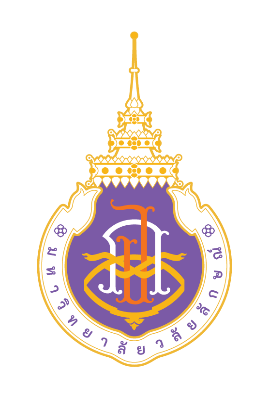 (ฉบับร่างวันที่ 27 กุมภาพันธ์ 2566)รายละเอียดของหลักสูตรระดับปริญญาตรีหลักสูตร[ชื่อหลักสูตร]บัณฑิตสาขาวิชา[ชื่อสาขาวิชา]หลักสูตร[ใหม่/ปรับปรุง เลือกอย่างใดอย่างหนึ่ง] พ.ศ. [ปี พ.ศ. ]หน่วยงานที่รับผิดชอบ [ชื่อสำนักวิชา/วิทยาลัย]มหาวิทยาลัยวลัยลักษณ์สารบัญ	หน้า ภาคผนวกรายละเอียดของหลักสูตรหลักสูตร[ชื่อหลักสูตร]บัณฑิตสาขาวิชา[ชื่อสาขาวิชา]หลักสูตร[ใหม่/ปรับปรุง] พ.ศ. [พิมพ์ปี พ.ศ.]ชื่อสถาบันอุดมศึกษา		มหาวิทยาลัยวลัยลักษณ์สำนักวิชา/วิทยาลัย		[ชื่อสำนักวิชา/วิทยาลัย]หมวดที่ 1 ข้อมูลทั่วไป1.	รหัสและชื่อหลักสูตร	รหัสหลักสูตร (ถ้ามี)		:	[ระบุรหัสหลักสูตรที่ สป.อว. กำหนด 14 หลัก]	ชื่อหลักสูตรภาษาไทย		:	หลักสูตร [ชื่อปริญญา]บัณฑิต  สาขาวิชา (ถ้ามี) [ชื่อสาขาวิชา]	ชื่อหลักสูตรภาษาอังกฤษ	:	[ชื่อปริญญาภาษาอังกฤษ] Program in (if any) [ชื่อสาขาวิชา]2.	ชื่อปริญญาและสาขาวิชา 	ภาษาไทย :	ชื่อเต็ม (ไทย)	:	[ชื่อปริญญา] ([ชื่อสาขาวิชา])		ชื่อย่อ (ไทย) 	:	[ชื่อย่อปริญญา] ([ชื่อสาขาวิชา])	ภาษาอังกฤษ :	ชื่อเต็ม (อังกฤษ)	:	[ชื่อปริญญา] ([ชื่อสาขาวิชา])		ชื่อย่อ (อังกฤษ)  :	[ชื่อย่อปริญญา] ([ชื่อสาขาวิชา])3. จุดเด่นหรือจุดเน้นของหลักสูตรที่สร้างความสามารถในการแข่งขัน[ คลิกพิมพ์ ]4. อาชีพที่สามารถประกอบได้หลังสำเร็จการศึกษา 5. วิชาเอก (ถ้ามี)	[ชื่อวิชาเอกภาษาไทย] : [ ชื่อวิชาเอกภาษาอังกฤษ ]6.	จำนวนหน่วยกิตที่เรียนตลอดหลักสูตร	 ไม่น้อยกว่า [จำนวนหน่วยกิต] หน่วยกิต[ระบุระบบการศึกษา]7.	รูปแบบของหลักสูตร	7.1	รูปแบบ		หลักสูตรระดับปริญญาตรี หลักสูตร [จำนวนปี] ปี	7.2	ประเภทของหลักสูตร 		 	  ปริญญาตรีทางวิชาการ	 ปริญญาตรีแบบก้าวหน้าทางวิชาการ	 ปริญญาตรีทางวิชาชีพ 	  ปริญญาตรีแบบก้าวหน้าทางวิชาชีพ	  ปริญญาตรีปฏิบัติการ	  ปริญญาตรีแบบก้าวหน้าปฏิบัติการ	7.3	ภาษาที่ใช้ 	 ภาษาไทย 	 ภาษาต่างประเทศภาษา [ ระบุภาษาต่างประเทศ ] ภาษาไทยและภาษาต่างประเทศภาษา [ ระบุภาษาต่างประเทศ ] 	7.4	การรับเข้าศึกษา 		 รับเฉพาะนักศึกษาไทย		 รับเฉพาะนักศึกษาต่างชาติ    รับทั้งนักศึกษาไทยและนักศึกษาต่างชาติ7.5	ความร่วมมือหน่วยงานและ/หรือสถาบันอื่น 		 เป็นหลักสูตรของสถาบันโดยเฉพาะ ที่จัดการเรียนการสอนโดยตรง		 เป็นหลักสูตรที่ได้รับความร่วมมือสนับสนุนจากสถาบันอื่น เช่น หลักสูตรสนับสนุนให้นักศึกษาไปทำวิจัยหรือดูงานในสถานประกอบการต่าง ๆ เป็นต้น (กรณีนี้ไม่ต้องแนบ MOA หรือ MOU ในภาคผนวก) 		ชื่อสถาบัน ……………………………………………….ประเทศ…………………………..		รูปแบบของความสนับสนุน…………………………..		 เป็นหลักสูตรร่วมกับสถาบันอื่น เช่น หลักสูตรที่ให้ปริญญาแบบ Join degree หรือ Double degree (ในกรณีนี้จะต้องแนบ MOA หรือ MOU ไว้ในภาคผนวกด้วย)		ชื่อสถาบัน ……………………………………………….ประเทศ…………………………..			รูปแบบของการร่วมมือ			 ร่วมมือกัน โดยมหาวิทยาลัย เป็นผู้ให้ปริญญา  			 ร่วมมือกัน โดยสถาบันฯ อื่น เป็นผู้ให้ปริญญา  			 ร่วมมือกัน โดยผู้ศึกษาอาจได้รับปริญญาจาก 2 สถาบัน (หรือมากกว่า 2 สถาบัน) 	7.6	การให้ปริญญาแก่ผู้สำเร็จการศึกษา 		1) กรณีหลักสูตรเฉพาะของสถาบัน		 ให้ปริญญาเพียงสาขาวิชาเดียว		 ให้ปริญญามากกว่าหนึ่งสาขาวิชา			สำนักวิชาที่เป็นผู้รับผิดชอบหลัก……………… 			สำนักวิชาที่ร่วมรับผิดชอบ……………… 	2) กรณีหลักสูตรร่วมกับสถาบันอื่น (มี MOU)		 หลักสูตรปริญญาคู่ (Double Degree)		 หลักสูตรปริญญาร่วม (Joint Degree)			-	ร่วมกับมหาวิทยาลัย/สถาบัน……………… 		ชื่อปริญญา  ชื่อเต็ม (ไทย)	:……………… 	ชื่อย่อ (ไทย) 	:……………… 	ชื่อเต็ม (อังกฤษ) 	:……………… 	ชื่อย่อ (อังกฤษ)  	:……………… 	7.7  สถานที่จัดการเรียนการสอน	[ คลิกพิมพ์ ]8.	สถานภาพของหลักสูตรและการพิจารณาอนุมัติ/เห็นชอบหลักสูตร   8.1    หลักสูตรใหม่ พ.ศ.  [ ปี พ.ศ.ที่เปิดสอน ]	 หลักสูตรปรับปรุง พ.ศ [ ปี พ.ศ. ที่เปิดสอน ] ปรับปรุงจากหลักสูตรเดิม คือ  ปรับปรุงมาจากหลักสูตร [ ชื่อปริญญา ]  บัณฑิต สาขาวิชา [ ชื่อสาขาวิชา ]  หลักสูตรใหม่/ปรับปรุง พ.ศ.   [ ปี พ.ศ.หลักสูตรเดิม ]8.2  กำหนดการเปิดสอนตั้งแต่ภาคการศึกษาที่ [ คลิกพิมพ์ ] ปีการศึกษา [ คลิกพิมพ์ ]8.3  คณะกรรมการประจำสำนักวิชา/วิทยาลัยให้ความเห็นชอบในการนำเสนอหลักสูตรต่อมหาวิทยาลัย ในการประชุมครั้งที่............./25...... เมื่อวันที่ ……เดือน………………………พ.ศ. 25............8.4 สภาวิชาการ ให้ความเห็นชอบในการนำเสนอหลักสูตรต่อมหาวิทยาลัยในการประชุม ครั้งที่.........../25....... เมื่อวันที่ ……เดือน………………………พ.ศ. 25............8.5	 สภามหาวิทยาลัย ให้ความเห็นชอบในการนำเสนอหลักสูตรต่อมหาวิทยาลัย ในการประชุมครั้งที่...../25..... เมื่อวันที่ ……เดือน………………………พ.ศ. 25............8.6 (ถ้ามี) สภาวิชาชีพ/องค์กรวิชาชีพ................................อนุมัติ/รับรองหลักสูตรตามบันทึกที่…............   เมื่อวันที่ ………………..……เดือน………………………พ.ศ. 25............9. ความสัมพันธ์ (ถ้ามี) กับหลักสูตรอื่นที่เปิดสอนในสำนักวิชา/สาขาวิชาอื่นของมหาวิทยาลัย	9.1 กลุ่มวิชา/รายวิชาในหลักสูตรนี้ที่เปิดสอนโดยสำนักวิชา/สาขา/หลักสูตรอื่น		[ คลิกพิมพ์ ]		9.2 กลุ่มวิชา/รายวิชาในหลักสูตรที่เปิดสอนให้สำนักวิชา/หลักสูตรอื่น		[ คลิกพิมพ์ ]	10. การเทียบโอนหน่วยกิต รายวิชา ประสบการณ์ และการลงทะเบียนข้ามสถาบันอุดมศึกษาการเทียบโอนหน่วยกิตและรายวิชา และการสะสมหน่วยกิต (Credit bank) เป็นไปตามประกาศคณะกรรมการมาตรฐานการอุดมศึกษา เรื่อง หลักเกณฑ์และวิธีการเทียบโอนหน่วยกิตและผลการศึกษาในระดับอุดมศึกษา พ.ศ. 2565ประกาศคณะกรรมการมาตรฐานการอุดมศึกษา เรื่อง แนวทางการดำเนินงานคลังหน่วยกิตในระดับอุดมศึกษา พ.ศ. 2565 ข้อบังคับ ระเบียบ ประกาศของมหาวิทยาลัยวลัยลักษณ์ที่เกี่ยวข้องหมวดที่ 2 ปรัชญา วัตถุประสงค์ และผลลัพธ์การเรียนรู้1. ความเป็นมาของหลักสูตร	[ คลิกพิมพ์ ]	2. การพัฒนาปรับปรุงหลักสูตรให้สอดคล้องกับยุทธศาสตร์ชาติ SDG, แผนยุทธศาสตร์มหาวิทยาลัย2.1 การตอบสนองนโยบายและยุทธศาสตร์ชาติ 6 ประการ ด้านความมั่นคง 	[ คลิกพิมพ์ ] ด้านการสร้างความสามารถในการแข่งขัน	[ คลิกพิมพ์ ] ด้านการพัฒนาและเสริมสร้างศักยภาพทรัพยากรมนุษย์ 	[ คลิกพิมพ์ ] ด้านการสร้างโอกาสและความเสมอภาคทางสังคม 	[ คลิกพิมพ์ ] ด้านการสร้างการเติบโตบนคุณภาพชีวิตที่เป็นมิตรต่อสิ่งแวดล้อม	[ คลิกพิมพ์ ] ด้านการปรับสมดุลและพัฒนาระบบการบริหารจัดการภาครัฐ	[ คลิกพิมพ์ ]2.2 การตอบสนองเป้าหมายการพัฒนาที่ยั่งยืน 17 ข้อ ของ SDGs 2.3 การตอบสนองนโยบายกลยุทธ์ของมหาวิทยาลัยวลัยลักษณ์ จุดเด่นของหลักสูตร3. กระบวนการหาความต้องการจากผู้มีส่วนได้ส่วนเสียสำคัญของหลักสูตร (Voice Of Customer; VOC) และกระบวนการเปลี่ยน VOC เป็น VOP (Voice of Production)  เพื่อนำมาสู่การปรับปรุงหลักสูตรในครั้งนี้ 3. ปรัชญาของหลักสูตร 		[ คลิกพิมพ์ ]4. กระบวนการได้มาซึ่งความต้องการ และความคาดหวังของผู้มีส่วนได้ส่วนเสีย (stakeholders)4.1 การสำรวจความต้องการของผู้ใช้บัณฑิต (Labor Market)	[ คลิกพิมพ์ ]4.2 การสำรวจความต้องการของผู้เรียน (Current Student)	[ คลิกพิมพ์ ]	4.3 การสำรวจความต้องการของผู้มีส่วนได้ส่วนเสียกลุ่มอื่นๆ	[ คลิกพิมพ์ ]5.	วัตถุประสงค์ของหลักสูตร เพื่อผลิตบัณฑิตที่ 	[ คลิกพิมพ์ ]6. ผลลัพธ์การเรียนรู้ของหลักสูตร (Program Learning Outcome: PLOs) PLOs และ Sub PLOs ของหลักสูตร คือPLO1	[ คลิกพิมพ์ ]1.1		[ คลิกพิมพ์ ]  (Sub PLOs ถ้ามี)1.2		[ คลิกพิมพ์ ]  (Sub PLOs ถ้ามี)PLO2	[ คลิกพิมพ์ ]2.1		[ คลิกพิมพ์ ]  (Sub PLOs ถ้ามี)2.2		[ คลิกพิมพ์ ]  (Sub PLOs ถ้ามี)PLO3	[ คลิกพิมพ์ ]	 PLO…7. ตารางความสัมพันธ์ระหว่างวัตถุประสงค์การเรียนรู้และผลลัพธ์การเรียนรู้ที่คาดหวังของหลักสูตร8. ตารางแสดงความสอดคล้องของผลลัพธ์การเรียนรู้ของหลักสูตร (Program Learning Outcomes : PLOs) กับรายวิชา (Couse)หมวดที่ 3  โครงสร้างของหลักสูตร1.  หลักสูตรและโครงสร้างหลักสูตร1.1  จำนวนหน่วยกิต รวมตลอดหลักสูตร ไม่น้อยกว่า [ จำนวนหน่วยกิต ] หน่วยกิต 1.2  โครงสร้างหลักสูตร 1.3 รายวิชา/กลุ่มสาระ/ชุดวิชา (Module) (1) หมวดวิชาศึกษาทั่วไป 	.... หน่วยกิต	หน่วยกิต (บรรยาย-ปฏิบัติ-ศึกษาด้วยตนเอง)	..............		…………………………………………………	....(...-...-...)(2) หมวดวิชาเฉพาะ	ไม่น้อยกว่า	.... หน่วยกิต	หน่วยกิต (บรรยาย-ปฏิบัติ-ศึกษาด้วยตนเอง)	..............		…………………………………………………	....(...-...-...)(3) หมวดวิชาเลือกเสรี		ไม่น้อยกว่า	.... หน่วยกิต2. ความหมายของเลขรหัสรายวิชารหัสรายวิชาประกอบด้วยตัวอักษรสามตัว ต่อด้วยตัวเลยปี พ.ศ. ของหลักสูตร และตัวเลขสามตัว ดังต่อไปนี้1) ความหมายของรหัสรายวิชาตัวอักษรที่ปรากกฎในเล่มหลักสูตรโดยตัวเลข 67 หลังรหัสตัวอักษร หมายถึง ปี พ.ศ. ที่ใช้หลักสูตร2) ความหมายของเลขรหัสวิชา3) ลำดับกลุ่มวิชาในสาขา (หลักที่ 2)3. ระบบการจัดการศึกษา 	3.1 ระบบ 	ระบบไตรภาค โดย 1 ปีการศึกษาแบ่งออกเป็น 3 ภาคการศึกษาปกติ 1 ภาคการศึกษาปกติมีระยะเวลาศึกษาไม่น้อยกว่า 12 สัปดาห์	ระบบทวิภาค โดย 1 ปีการศึกษาแบ่งออกเป็น 2 ภาคการศึกษาปกติ 1 ภาคการศึกษาปกติมี	ระยะเวลาศึกษาไม่น้อยกว่า 15 สัปดาห์	ระบบหน่วยการศึกษา (Module)	ระบบการศึกษาตลอดปี  (ไม่น้อยกว่า ......... สัปดาห์)3.2 การจัดการศึกษาภาคฤดูร้อน  	แผนการศึกษาไม่มีภาคฤดูร้อน	แผนการศึกษากำหนดให้มีภาคฤดูร้อน เป็นเวลา ....... สัปดาห์ต่อภาคการศึกษา3.3 รูปแบบการศึกษา	แบบชั้นเรียน	แบบทางไกลผ่านสื่อสิ่งพิมพ์เป็นหลัก	แบบทางไกลผ่านสื่อแพร่ภาพและเสียงเป็นสื่อหลัก	แบบทางไกลทางอิเล็กทรอนิกส์เป็นสื่อหลัก (E-learning)	แบบทางไกลทางอินเทอร์เน็ต	อื่นๆ (ระบุ) [ คลิกพิมพ์ ] และเป็นไปตามข้อบังคับของมหาวิทยาลัยวลัยลักษณ์ ว่าด้วยการศึกษาระดับปริญญาตรี พ.ศ. 2566 (ภาคผนวก 1) 4. แผนการศึกษา 5. ผลลัพธ์การเรียนรู้เมื่อสิ้นปีการศึกษา (Year Learning Outcomes: YLOs) ) ชั้นปีที่ 1 [ คลิกพิมพ์ ]ชั้นปีที่ 2 [ คลิกพิมพ์ ]ชั้นปีที่ 3 [ คลิกพิมพ์ ]ชั้นปีที่ 4 [ คลิกพิมพ์ ]ชั้นปีที่ n [ คลิกพิมพ์ ]6. องค์ประกอบเกี่ยวกับประสบการณ์ภาคสนาม (ฝีกงาน/สหกิจศึกษา/WILs/Practice School) (ถ้ามี)6.1 คำอธิบายโดยย่อ[ คลิกพิมพ์ ]	6.2 ผลลัพธ์การเรียนรู้ของประสบการณ์ภาคสนาม[ คลิกพิมพ์ ]6.3 ช่วงเวลาการฝึกประสบการณ์ภาคสนามภาคเรียนที่ [ คลิกพิมพ์ ] ภาคเรียนที่ [ คลิกพิมพ์ ] ของชั้นปี [ คลิกพิมพ์ ]6.4 การจัดเวลาและตารางสอน[ คลิกพิมพ์ ]6.5 การเตรียมการ[ คลิกพิมพ์ ]6.6 การจัดการเรียนรู้[ คลิกพิมพ์ ]6.7 กระบวนการประเมิน[ คลิกพิมพ์ ]7. ข้อกำหนดเกี่ยวกับการทำโครงงานหรืองานวิจัย (ถ้ามี)7.1 คำอธิบายโดยย่อ[ คลิกพิมพ์ ]7.2 ผลลัพธ์การเรียนรู้[ คลิกพิมพ์ ]7.3 ช่วงเวลาภาคการศึกษา [ คลิกพิมพ์ ] ปี [ คลิกพิมพ์ ]7.4 จำนวนหน่วยกิต[ คลิกพิมพ์ ]7.5 การเตรียมการ[ คลิกพิมพ์ ]7.6 กระบวนการประเมินผล[ คลิกพิมพ์ ]8. คำอธิบายรายวิชา (แสดงอยู่ในภาคผนวก 4 )หมวดที่ 4 การจัดกระบวนการเรียนรู้1. กระบวนการจัดการเรียนรู้เพื่อให้ผู้เรียนบรรลุผลลัพธ์การเรียนรู้ที่ตั้งไว้	[ คลิกพิมพ์ ]2. วิธีการจัดกระบวนการเรียนรู้และการวัดประเมินผลที่ก่อให้เกิดการพัฒนาผลลัพธ์การเรียนรู้ในแต่ละด้านตารางแสดงความสอดคล้องและวิธีการจัดกระบวนการเรียนรู้ การวัดผลและประเมินผลลัพธ์การเรียนรู้ของหมวดวิชาศึกษาทั่วไป และหมวดวิชาเฉพาะหมวดที่ 5 การประเมินผลการเรียนและเกณฑ์การสำเร็จการศึกษา1.	กฎระเบียบหรือหลักเกณฑ์ในการให้ระดับคะแนน (เกรด)     	การวัดผลและการประเมินผลการศึกษาเป็นไปตามข้อบังคับมหาวิทยาลัยวลัยลักษณ์ ว่าด้วยการศึกษาขั้นปริญญาตรี พ.ศ. 2566  2.	การประเมินผลนักศึกษา3. กระบวนการทวนสอบมาตรฐานผลสัมฤทธิ์ของนักศึกษา 	[ คลิกพิมพ์ ]4. การทวนสอบมาตรฐานผลการเรียนรู้ขณะนักศึกษายังไม่สำเร็จการศึกษา	4.1 การทวนสอบในระดับรายวิชาทั้งภาคทฤษฏีและภาคปฏิบัติ 		[ คลิกพิมพ์ ]	4.2 การทวนสอบในระดับหลักสูตร		[ คลิกพิมพ์ ]	4.3 การทวนสอบมาตรฐานผลการเรียนรู้หลังจากนักศึกษาสำเร็จการศึกษา	[ คลิกพิมพ์ ]5.  เกณฑ์การสำเร็จการศึกษาตามหลักสูตร 	5.1	ผู้สำเร็จการศึกษาต้องเรียนครบตามจำนวนหน่วยกิตที่กำหนดไว้ในโครงสร้างหลักสูตร ไม่น้อยกว่า[ คลิกพิมพ์ ]หน่วยกิต  โดยได้ระดับคะแนนเฉลี่ยไม่ต่ำกว่า 2.00 จากระบบ 4 ระดับคะแนนหรือเทียบเท่า 	5.2	บรรลุผลลัพธ์การเรียนรู้ตามมาตรฐานคุณวุฒิระดับปริญญาตรี	5.3	เป็นไปตามข้อบังคับของมหาวิทยาลัยวลัยลักษณ์ ว่าด้วยการศึกษาขั้นปริญญาตรี พ.ศ. 2566 และ/หรือที่มีการเลี่ยนแปลงภายหลัง และเป็นไปตามประกาศคณะกรรมการมาตรฐานการอุดมศึกษา เรื่อง เกณฑ์มาตรฐานหลักสูตรระดับปริญญาตรี พ.ศ. 2565 และ/หรือที่มีการเปลี่ยนแปลงภายหลัง	5.4	อื่น ๆ (ถ้ามี)หมวดที่ 6 ความพร้อมและศักยภาพของหลักสูตร1. ความพร้อมและศักยภาพของอาจารย์และเจ้าหน้าที่ของหลักสูตร[ คลิกพิมพ์ ]2. ความพร้อมด้านอาจารย์	อาจารย์ผู้รับผิดชอบหลักสูตร จำนวน [ คลิกพิมพ์ ] คน มีคุณวุฒิและคุณสมบัติตามเกณฑ์ที่ สป.อว. กำหนด	อาจารย์ประจำหลักสูตร       จำนวน [ คลิกพิมพ์ ]คน มีคุณวุฒิและคุณสมบัติตามเกณฑ์ที่ สป.อว. กำหนดอาจารย์ผู้รับผิดชอบหลักสูตร/อาจารย์ประจำหลักสูตร (กรณีชาวต่างประเทศ ให้ระบุเลข passport แทนเลขประจำตัวประชาชน และให้แนบสัญญาจ้างที่มีระยะเวลาไม่น้อยกว่า 9 เดือน ไว้ที่ภาคผนวก) และให้เรียงลำดับให้อาจารย์ผู้รับผิดชอบหลักสูตรขึ้นก่อน*อาจารย์ผู้รับผิดชอบหลักสูตร (ระบุไว้ท้ายนามสกุลของอาจารย์ประจำหลักสูตรทุกคนที่ทำหน้าที่เป็นอาจารย์ผู้รับผิดชอบหลักสูตรด้วย)3. การบริหารจัดการสิ่งสนับสนุนการเรียนรู้ (Facilities & Infrastructure) และ การให้บริการนักศึกษา (Student support service) 4. งบประมาณ[ คลิกพิมพ์ ]5. ความพร้อมด้านทุนสนับสนุนการศึกษา และความร่วมมือทางวิชาการกับสถาบันอื่น[ คลิกพิมพ์ ]6. จำนวนรับนักศึกษาแผนการรับนักศึกษาและผู้สำเร็จการศึกษาในระยะ 5 ปีหลักสูตร 4 ปีหลักสูตร 5 ปีหลักสูตร 6 ปี2.4 งบประมาณตามแผน                	2.4.1 ประมาณการงบประมาณรายรับ 7.  ค่าใช้จ่ายต่อหัวต่อปี (สูงสุด) [ คลิกพิมพ์ ] บาทหมวดที่ 7 การเตรียมความพร้อมสำหรับผู้เรียน1. คุณสมบัติของผู้เข้าศึกษา[ คลิกพิมพ์ ]2. ปัญหาของนักศึกษาแรกเข้า	[ คลิกพิมพ์ ]3. กลยุทธ์ในการดำเนินการเพื่อแก้ไขปัญหา/ข้อจำกัดของนักศึกษาในข้อ 2	[ คลิกพิมพ์ ]หมวดที่ 8 การประกันคุณภาพหลักสูตร1. การกำกับมาตรฐาน แนวปฏิบัติตามเกณฑ์การประกันคุณภาพการศึกษา 		[ คลิกพิมพ์ ]2.  บัณฑิต 		[ คลิกพิมพ์ ]3.  นักศึกษา  		[ คลิกพิมพ์ ]4.  อาจารย์  		[ คลิกพิมพ์ ]	4.1  การเตรียมการสำหรับอาจารย์ใหม่ 		4.1.1 [ คลิกพิมพ์ ]		4.1.2 [ คลิกพิมพ์ ]4.1.3 [ คลิกพิมพ์ ]	4.2	การพัฒนาคณาจารย์         		4.2.1	การพัฒนาความรู้และทักษะให้แก่คณาจารย์			(1) [ คลิกพิมพ์ ]			(2) [ คลิกพิมพ์ ]			(3) [ คลิกพิมพ์ ]		4.2.2	การส่งเสริมความก้าวหน้าของคณาจารย์ (เช่น ให้ทุนศึกษา ผลิตตำรา ตำแหน่งทางวิชาการ)			(1) [ คลิกพิมพ์ ]			(2) [ คลิกพิมพ์ ]			(3) [ คลิกพิมพ์ ] 		4.2.3	อื่นๆ (ถ้ามี) 	4.3	การพัฒนานักวิชาการ (ถ้ามี)		[ คลิกพิมพ์ ] 5.  หลักสูตร การเรียนการสอน การประเมินผู้เรียน และการประกันผลลัพธ์การเรียนรู้ 	[ คลิกพิมพ์ ]6. สิ่งสนับสนุนการเรียนรู้  	[ คลิกพิมพ์ ]7. ดัชนีบ่งชี้ผลการดำเนินงาน  (สำหรับหลักสูตร 5 ปี และ 6 ปี ให้เพิ่มช่องตารางให้สอดคล้องกับจำนวนปีที่ศึกษาของหลักสูตร)หมวดที่ 9 การประเมินและปรับปรุงการดำเนินการของหลักสูตร1. การประเมินประสิทธิผลของการสอน	1.1 การประเมินกลยุทธ์การสอน		[ คลิกพิมพ์ ]	1.2 การประเมินทักษะของอาจารย์ในการใช้แผนกลยุทธ์การสอน		[ คลิกพิมพ์ ]2. การประเมินหลักสูตรในภาพรวม		[ คลิกพิมพ์ ]3. การประเมินผลการดำเนินงานตามรายละเอียดหลักสูตร		[ คลิกพิมพ์ ]4. การทบทวนผลการประเมินและวางแผนปรับปรุง		[ คลิกพิมพ์ ]5. การพัฒนาหลักสูตรให้ทันสมัย	5.1 การปรับปรุงย่อย		[ คลิกพิมพ์ ]	5.2 การปรับปรุงหลักสูตรทุก 5 ปี เพื่อให้หลักสูตรมีความทันสมัยและสอดคล้องกับความต้องการของผู้มีส่วนได้ส่วนเสียอยู่เสมอ		[ คลิกพิมพ์ ]ภาคผนวกภาคผนวกควรประกอบด้วยเอกสารต่างๆ ดังนี้ภาคผนวก 1  ข้อบังคับมหาวิทยาลัยวลัยลักษณ์ ว่าด้วยการศึกษาขั้นปริญญาตรี พ.ศ. 2566ภาคผนวก 2  	คำสั่งแต่งตั้งคณะกรรมการ [ พัฒนา/ปรับปรุง] หลักสูตร [ชื่อหลักสูตร ] สาขาวิชา [ชื่อสาขาวิชา ]ภาคผนวก 3	ประวัติอาจารย์และเจ้าหน้าที่ในหลักสูตร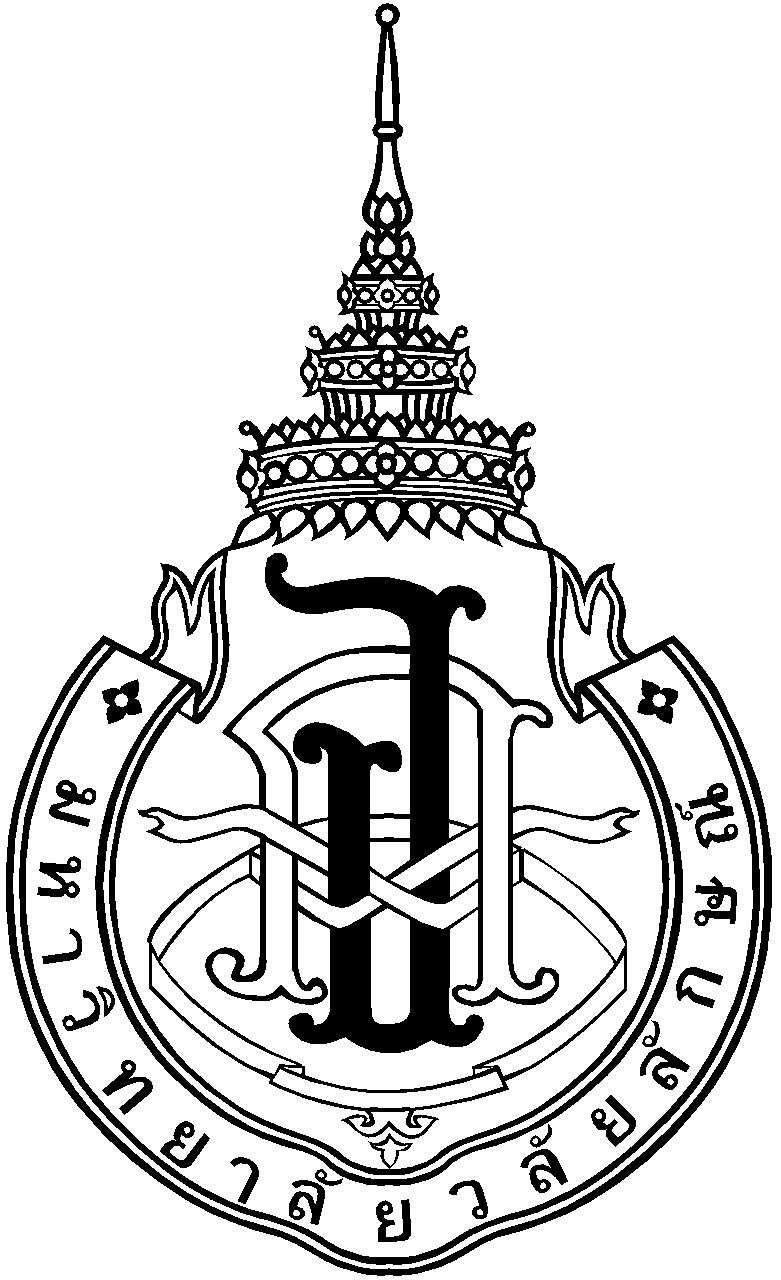 แบบฟอร์มประวัติและผลงานของอาจารย์ (Curriculum Vitae)ชื่อ-สกุล [ คลิกพิมพ์ ]1. การศึกษา (เรียงลำดับจากปีล่าสุด)ตัวอย่าง2. ประสบการณ์การทำงาน (เรียงลำดับจากปีล่าสุด) ตัวอย่าง3. ความเชี่ยวชาญ 1) [ คลิกพิมพ์ ]2) [ คลิกพิมพ์ ]ตัวอย่าง1) ฟิสิกส์ของไม้ 2) กระบวนการแปรรูปไม้3) การอบไม้4) เทคนิคการวิเคราะห์สมบัติของวัสดุ5) Cellular and Molecular Immunology6) Immunopathology4. ประสบการณ์การสอน (โดยเรียงจากปีล่าสุด)	 มี			 ไม่มีหมายเหตุ : * กรณีที่เป็นรายวิชาที่สอน ณ มหาวิทยาลัยวลัยลักษณ์ ขอให้ระบุรหัสรายวิชาและชื่อรายวิชาตามที่ปรากฏในเอกสาร มคอ.2 ของหลักสูตรนั้นๆตัวอย่าง5.  ผลงานที่ขอสำเร็จการศึกษา/ผลงานที่เกี่ยวข้องกับวิทยานิพนธ์	5.1 ชื่อวิทยานิพนธ์ ระดับปริญญาโท1)   [ คลิกพิมพ์ ]	5.2 ผลงานที่เกี่ยวข้องกับวิทยานิพนธ์ ระดับปริญญาโท (ถ้ามี)1)   [ คลิกพิมพ์ ]	5.3 ชื่อวิทยานิพนธ์ ระดับปริญญาเอก1)   [ คลิกพิมพ์ ]	5.4 ผลงานที่เกี่ยวข้องกับวิทยานิพนธ์ ระดับปริญญาเอก (ถ้ามี)1)  [ คลิกพิมพ์ ]6. ผลงานทางวิชาการย้อนหลัง 5 ปี (ที่ไม่ใช่ส่วนหนึ่งของการศึกษาเพื่อรับปริญญา) [หัวข้อไหนไม่มีให้ตัดออก]6.1 บทความวิจัย/บทความวิชาการ ที่ตีพิมพ์เผยแพร่ในวารสาร (เขียนรูปแบบบรรณานุกรมของมหาวิทยาลัยตามระบบ American Psychological Association APA 7th edition โดยเรียงจากปีล่าสุด)หมายเหตุ :   * ระบุเลขข้อเกณฑ์มาตรฐาน เพื่อนำไปบันทีกในในระบบ checo ตามที่ปรากฎในตารางที่ 1ตัวอย่าง6.2 บทความวิจัย/วิชาการที่เสนอในที่ประชุมวิชาการที่เป็น Proceeding (เขียนรูปแบบบรรณานุกรมของมหาวิทยาลัยตามระบบ American Psychological Association APA 7th edition โดยเรียงจากปีล่าสุด)หมายเหตุ :   * ระบุเลขข้อเกณฑ์มาตรฐาน เพื่อนำไปบันทีกในในระบบ checo ตามที่ปรากฎในตารางที่ 1ตัวอย่าง6.3 หนังสือ/ตำรา (เขียนรูปแบบบรรณานุกรมของมหาวิทยาลัยตามระบบ American Psychological Association APA 7th edition โดยเรียงจากปีล่าสุด)หมายเหตุ :   * ระบุเลขข้อเกณฑ์มาตรฐาน เพื่อนำไปบันทีกในในระบบ checo ตามที่ปรากฎในตารางที่ 1ตัวอย่าง6.4 สิทธิบัตร หมายเหตุ :   * ระบุเลขข้อเกณฑ์มาตรฐาน เพื่อนำไปบันทีกในในระบบ checo ตามที่ปรากฎในตารางที่ 1ตัวอย่าง7. เกียรติคุณและรางวัล*หมายเหตุ : * กรณีที่ได้รับการรับรองมาตรฐานวิชาชีพเพื่อการสอนและการสนับสนุนการเรียนรู้ที่มีคุณภาพของประเทศอังกฤษ UKPSF ขอให้ระบุข้อมูล หมายเลขอ้างอิง และปี พ.ศ. ที่ได้รับตัวอย่างตารางที่ 1 ตารางเกณฑ์มาตรฐานผลงานวิชาการในระบบ CHECOภาระงาน2.1) ภาระงานในปัจจุบัน  - ภาระงานระดับปริญญาตรี/บัณฑิตศึกษา (รวมโครงงาน/วิทยานิพนธ์/การค้นคว้าอิสระ)- ภาระงานอื่นๆ (ถ้ามี)[ คลิกพิมพ์ ]2.2) ภาระงานในหลักสูตรนี้- ภาระงานระดับปริญญาตรี/บัณฑิตศึกษา (รวมโครงงาน/วิทยานิพนธ์/การค้นคว้าอิสระ)ประวัติเจ้าหน้าที่ในหลักสูตร (ถ้ามี) รายชื่อเจ้าหน้าที่ในหลักสูตร [จนท.สนับสนุนการศึกษา ตามหมวดที่ 6 ) เช่น จนท.ห้องปฏิบัติการ/จนท.โรงประลอง/ครูช่าง]ภาคผนวก 4คำอธิบายรายวิชา(ทุกรายวิชาที่มีเขียนอยู่ในหลักสูตรของเล่ม)1. คำอธิบายรายวิชา XXX67–XXX	[ ชื่อวิชาภาษาไทย ]						[ x(x-x-x) ]			[ ชื่อวิชาภาษาอังกฤษ ]		[ คำอธิบายรายวิชา ]วิชาบังคับก่อน : [ คลิกพิมพ์ ]ผลลัพธ์การเรียนรู้ (Learning Outcomes)  [ คลิกพิมพ์เป็นภาษาอังกฤษ ][ คลิกพิมพ์เป็นภาษาอังกฤษ ]nระดับการพัฒนา PLOs ตาม Bloom's taxonomy ของรายวิชา (Level) : [ คลิกพิมพ์ ]ภาคผนวก 5ข้อมูลรายวิชาที่จัดการศึกษาเชิงบูรณาการกับการทำงาน (Work Integrated Learning : WIL) ถ้ามีข้อมูลรายวิชาที่จัดการศึกษาเชิงบูรณาการกับการทำงาน (Work Integrated Learning : WIL) ถ้ามี
รายวิชาในหมวดวิชาเฉพาะของทั้งหลักสูตร	                              				[ คลิกพิมพ์ ] หน่วยกิต
รายวิชาเฉพาะที่จัดการศึกษาเชิงบูรณาการกับการทำงาน (WIL)                           		[ คลิกพิมพ์ ] หน่วยกิต
คิดเป็นร้อยละ  [ คลิกพิมพ์ ]ของจำนวนหน่วยกิตในหมวดวิชาเฉพาะภาคผนวก 6 ข้อมูลชุดวิชา (Module) ในหลักสูตร (ถ้ามี)ข้อมูลชุดวิชา (Module) ในหลักสูตร ภาคผนวก 7ตารางเปรียบเทียบหลักสูตรเดิมกับหลักสูตรปรับปรุง (กรณีหลักสูตรปรับปรุง)ตารางเปรียบเทียบชื่อหลักสูตร ชื่อปริญญา และโครงสร้างหลักสูตร (เฉพาะหลักสูตรปรับปรุง)ระหว่างหลักสูตรเดิม พ.ศ. [ คลิกพิมพ์ ] กับหลักสูตรปรับปรุง พ.ศ. [ คลิกพิมพ์ ] หลักสูตร  [ คลิกพิมพ์ ] สาขาวิชา  [ คลิกพิมพ์ ]1. เปรียบเทียบชื่อหลักสูตรและปริญญา2. เปรียบเทียบปรัชญาหลักสูตร ความสำคัญ และวัตถุประสงค์ของหลักสูตร3. เปรียบเทียบโครงสร้างหลักสูตร4. เปรียบเทียบคำอธิบายรายวิชาคำชี้แจง ให้ขีดเส้นใต้ข้อความที่ต่าง เช่น ข้อความที่ปรับแก้ไขหรือเพื่อเติมในคำอธิบายรายวิชาของหลักสูตรปรับปรุงภาคผนวก 8  	การเปรียบเทียบรายวิชากับมาตรฐานตามที่สภาวิชาชีพกำหนด (กรณีมีสภาวิชาชีพ)ภาคผนวก 9  	หนังสือความร่วมมือกับสถาบันอื่น (ถ้ามี)ภาคผนวก 10การวิเคราะห์คู่แข่งขัน และคู่เปรียบเทียบในตลาด(ภาคผนวก 10 เป็นต้นไป ให้ตัดออกเมื่อทำเป็นไฟล์ PDF แนบในระบบ CHECO)หลักสูตรนี้ใกล้เคียงกับหลักสูตรใดทั้งในมหาวิทยาลัยและสถาบันอุดมศึกษาอื่น ๆ โปรดระบุภาคผนวก 11ตารางแสดงความต้องการจำเป็น การวิเคราะห์และจัดลำดับผู้มีส่วนได้ส่วนเสียกับหลักสูตรตารางแสดงความต้องการจำเป็นและวิธีการได้ข้อมูลของผู้มีส่วนได้ส่วนเสีย (Stakeholders’ needs/Input)ตารางแสดงการชี้แจงวิธีการได้มาซึ่ง PLO เช่น หลักสูตรได้กำหนดผู้มีส่วนได้ส่วนเสียและวิธีการได้มาซึ่งสมรรถนะที่จำเป็นจากผู้มีส่วนได้ส่วนเสียแต่ละกลุ่มอย่างชัดเจนดังนี้ (ในตารางข้างล่างเป็นเพียงตัวอย่าง หลักสูตรควรปรับการเขียนตามบริบทของหลักสูตร)ตารางการจัดลำดับความสำคัญผู้มีสวนได้ส่วนเสีย และเชื่อมโยงกับผลลัพธ์การเรียนรู้ที่คาดหวังของหลักสูตรภาคผนวก 12 ตารางแสดงความสอดคล้องของผลลัพธ์การเรียนรู้ของหลักสูตร (Program Learning Outcomes: PLO) กับวิสัยทัศน์ พันธกิจ  อัตลักษณ์บัณฑิต และคุณลักษณะบัณฑิตที่พึงประสงค์และความต้องการของผู้มีส่วนได้ส่วนเสียของมหาวิทยาลัยวลัยลักษณ์ตารางแสดงความสอดคล้องของผลลัพธ์การเรียนรู้ของหลักสูตร (Program Learning Outcomes: PLO) กับวิสัยทัศน์ พันธกิจ  อัตลักษณ์บัณฑิต และคุณลักษณะบัณฑิตที่พึงประสงค์ และความต้องการของผู้มีส่วนได้ส่วนเสียของมหาวิทยาลัยวลัยลักษณ์ ภาคผนวก 13ตารางผลลัพธ์การเรียนรู้ที่คาดหวังของหลักสูตร (PLOs) ตามระดับการเรียนรู้ของ Bloom’s taxonomy และตารางการกระจายความรับผิดชอบผลลัพธ์การเรียนรู้ระดับหลักสูตร (PLOs) สู่รายวิชา (Curriculum Mapping)1.	มาตรฐานผลลัพธ์การเรียนรู้จากหลักสูตรสู่รายวิชา (Curriculum Mapping) ผลลัพธ์การเรียนรู้ของหลักสูตรมีความหมายดังนี้หมวดวิชาศึกษาทั่วไปGELO 1 [ คลิกพิมพ์ ]1.1	[ คลิกพิมพ์ ]*1.2	[ คลิกพิมพ์ ]*1.n	[ คลิกพิมพ์ ]*GELO 2 [ คลิกพิมพ์ ]2.1	[ คลิกพิมพ์ ]*2.2	[ คลิกพิมพ์ ]*2.n	[ คลิกพิมพ์ ].*GELO n [ คลิกพิมพ์ ]n.1	[ คลิกพิมพ์ ]*n.2	[ คลิกพิมพ์ ]*n.n	. [ คลิกพิมพ์ ]*หมวดวิชาเฉพาะPLO1 [ คลิกพิมพ์ ]1.1	[ คลิกพิมพ์ ].*1.2	[ คลิกพิมพ์ ]*1.n	[ คลิกพิมพ์ ] *PLO2 [ คลิกพิมพ์ ]2.1	[ คลิกพิมพ์ ]*2.2	[ คลิกพิมพ์ ]*2.n	[ คลิกพิมพ์ ]*PLOn [ คลิกพิมพ์ ]n.1	[ คลิกพิมพ์ ]*n.2	[ คลิกพิมพ์ ]*n.n	[ คลิกพิมพ์ ]*	1. ตารางผลลัพธ์การเรียนรู้ที่คาดหวังของหลักสูตร (PLOs) ตามระดับการเรียนรู้ของ Bloom’s taxonomy2. ตารางการกระจายความรับผิดชอบผลลัพธ์การเรียนรู้ระดับหลักสูตร (PLOs) สู่รายวิชา (Curriculum Mapping)2.1 หมวดรายวิชาศึกษาทั่วไป2.2 หมวดรายวิชาเฉพาะ ภาคผนวก 14รายชื่อผู้ทรงคุณวุฒิ วิทยากรและผู้เข้าร่วมสัมมนาวิพากษ์หลักสูตร[ชื่อหลักสูตร] สาขาวิชา [ชื่อสาขาวิชา]ภาคผนวก 15ข้อเสนอแนะของกรรมการผู้ทรงคุณวุฒิและการดำเนินการของหลักสูตรข้อเสนอแนะของกรรมการผู้ทรงคุณวุฒิและการดำเนินการของหลักสูตรผู้ทรงคุณวุฒิ คนที่ 1ผู้ทรงคุณวุฒิ คนที่ 2ผู้ทรงคุณวุฒิ คนที่ 3ตัวอย่างการนำเสนอ (ให้ลบออกเมื่อตัวเล่มเสร็จสมบูรณ์)เอกสารเพิ่มเติม (กรุณาลบในส่วนนี้ออกเมื่อตัวเล่มหลักสูตรเสร็จสมบูรณ์)การประกันคุณภาพหลักสูตรที่มา ขอขอบคุณ เอกสารจากการบริหารและจัดทำหลักสูตร มหาวิทยาลัยเทคโนโลยีพระจอมเกล้าธนบุรี (มจธ.)หลักสูตรอธิบายถึงกลไกหรือกระบวนการเพื่อการประกันคุณภาพที่เป็นการดำเนินงานของหลักสูตรเอง ให้ครอบคลุมทุกประเด็น อาทิ ด้านบัณฑิต นักศึกษา หลักสูตร การจัดการเรียนการสอน ฯลฯ เพื่อให้มั่นใจได้ว่าผู้เรียนจะบรรลุตามผลลัพธ์การเรียนรู้ของหลักสูตรที่ตั้งไว้ กระบวนการเพื่อการประกันคุณภาพของหลักสูตร ควรแสดงให้เห็นว่า หลักสูตรจะทำกิจกรรมใด ทำอย่างไร ทำเมื่อไร ใครเป็นผู้รับผิดชอบ รวมทั้งผลจากกิจกรรมนำไปใช้ทำอะไรอย่างไรต่อไป การตรวจสอบและประเมินผลการดำเนินงานเป็นอย่างไร ซึ่งกระบวนการดังกล่าวนั้น ทางหลักสูตรต้องปฏิบัติได้จริง ดำเนินการจริง เพื่อการปรับปรุงและพัฒนาคุณภาพหลักสูตรอย่างต่อเนื่อง รวมทั้งเพื่อรองรับการตรวจสอบการดำเนินการจัดการศึกษา (Post Audit) จากภายนอกต่อไปการตรวจสอบการดำเนินการจัดการศึกษา (Post Audit) จะมองหาการดำเนินการจัดการศึกษาที่มีกระบวนการควบคุมที่มั่นใจได้ว่าเกิดผลลัพธ์การเรียนรู้ที่คาดหวังได้จริง ตลอดจนมีกระบวนการติดตามและพัฒนาสมรรถนะการดำเนินการอย่างต่อเนื่อง เพื่อให้บรรลุเป้าหมายที่ตั้งไว้ ซึ่งประเด็นหลักที่พิจารณา คือ (1) ผลลัพธ์การเรียนรู้ของผู้เรียนและผู้สำเร็จการศึกษาตามที่หลักสูตรกำหนดไว้ (2) การดำเนินการตามระบบการบริหารจัดการศึกษาที่ออกแบบไว้ และ (3) การปรับปรุงและพัฒนาคุณภาพอย่างต่อเนื่องการประกันคุณภาพการศึกษา (Quality Assurance) หมายถึง การทำกิจกรรมหรือการปฏิบัติภารกิจหลักอย่างเป็นระบบตามแบบแผนที่กำหนดไว้ โดยมีการควบคุมคุณภาพ (Quality Control) การตรวจสอบคุณภาพ (Quality Auditing) และการประเมินคุณภาพ (Quality Assessment) จนทำให้เกิดความมั่นใจในคุณภาพ และมาตรฐานของดัชนีชี้วัดระบบและกระบวนการผลิต ผลผลิตและผลลัพธ์ของการจัดการศึกษาการควบคุมคุณภาพภายใน (Internal Quality Control) เป็นส่วนที่หลักสูตรจะต้องจัดให้มีระบบ	และกลไกการควบคุมคุณภาพภายในองค์ประกอบต่างๆ ที่จะมีผลต่อคุณภาพของบัณฑิตและต้อง	ดำเนินการอย่างเป็นระบบ โดยใช้หลักการของการควบคุมคุณภาพที่เหมาะสม พร้อมทั้งการมีระบบ	ตรวจสอบและประเมินผลการดำเนินการภายในด้วยการตรวจสอบคุณภาพ (Quality Auditing) หมายถึง การตรวจสอบผลการดำเนินการของระบบ	และกลไกควบคุมคุณภาพภายในที่หลักสูตรได้จัดให้มีขึ้น โดยจะเป็นการตรวจสอบเชิงระบบ	มุ่งเน้นการพิจารณาว่า หลักสูตรได้มีระบบการควบคุมคุณภาพหรือไม่ ได้ใช้ระบบที่พัฒนาขึ้น	เพียงใด และมีขั้นตอนการดำเนินการที่จะทำให้เชื่อถือได้หรือไม่ว่าการจัดการศึกษาจะเป็นไปอย่าง	มีคุณภาพการประเมินคุณภาพ (Quality Assessment) หมายถึง กระบวนการประเมินผลการดำเนินการของ	หลักสูตรโดยรวมว่า เมื่อได้มีการใช้ระบบประกันคุณภาพหรือระบบควบคุมคุณภาพแล้วได้ทำให้	เกิดการเปลี่ยนแปลงในเชิงคุณภาพมากน้อยเพียงใด	ทั้งนี้ การตรวจสอบและประเมินคุณภาพนี้กระทำอย่างเป็นระบบ โดยมีกฎเกณฑ์และแนวทางการดำเนินการที่ชัดเจนคำแนะนำ:  หลักสูตรควรกำหนดแผนการปรับปรุงและพัฒนาหลักสูตรเพื่อการประกันคุณภาพของหลักสูตร ดังนี้กำหนดองค์ประกอบหรือประเด็นที่จะควบคุมคุณภาพของหลักสูตรองค์ประกอบหรือประเด็นการประกันคุณภาพ ได้แก่ บัณฑิต นักศึกษา อาจารย์ หลักสูตร  
		การเรียนการสอน การประเมินผู้เรียน สิ่งสนับสนุนการเรียนรู้ การกำกับมาตรฐานหลักสูตร 		เป็นต้นการกำหนดองค์ประกอบหรือประเด็นการประกันคุณภาพ อาจพิจารณาจาก ขั้นตอนการ			ดำเนินงานพัฒนาหลักสูตร ตั้งแต่ การออกแบบหลักสูตร การจัดการเรียนการสอน การวัดและ		ประเมินผล การปรับปรุงและพัฒนาหลักสูตร ผลลัพธ์ของหลักสูตร (Output & Outcome) การกำหนดองค์ประกอบหรือประเด็นการประกันคุณภาพ อาจพิจารณาจาก กระบวนการเชิง		ระบบในการดำเนินงานของหลักสูตร ตั้งแต่ปัจจัยนำเข้า (Input) เป็นการประกันคุณภาพของตัวป้อนที่จะส่งผลให้หลักสูตรขับเคลื่อนไปอย่างมีคุณภาพ ได้แก่ นักศึกษา อาจารย์และเจ้าหน้าที่ ระบบและสิ่ง	สนับสนุนการเรียนรู้ต่างๆ ฯลฯกระบวนการ (Process) เป็นการประกันคุณภาพของกระบวนการในการนำหลักสูตรสู่	การปฏิบัติงานตามแผนงานที่วางไว้ ได้แก่ การจัดการเรียนการสอนและการให้บริการ	ต่างๆ (เริ่มตั้งแต่ การวางแผนการจัดการเรียนรู้ การจัดกิจกรรมการเรียนรู้ การวัดและ	ประเมินผลการเรียนรู้ และการป้อนกลับผลประเมินเพื่อการปรับปรุง) ผลลัพธ์และผลลัพธ์การเรียนรู้ (Output & Outcome) เป็นการประกันคุณภาพของผลที่	เกิดจากการปฏิบัติงาน ได้แก่ สมรรถนะของบัณฑิต ผลลัมฤทธิ์ทางการเรียน อัตราการ	จ้างงาน ความก้าวหน้าในการทำงาน ความพึงพอใจของนายจ้าง ฯลฯกำหนดกลไกหรือกระบวนการในการควบคุมคุณภาพในองค์ประกอบต่างๆ ตามที่กำหนดไว้กำหนดระบบการตรวจสอบผลการดำเนินงานของกระบวนการควบคุมคุณภาพกำหนดกระบวนการประเมินผลการดำเนินงานของหลักสูตรความเสี่ยง คือ โอกาสที่จะเกิดความผิดพลาด ความเสียหาย การรั่วไหล ความสูญเปล่า หรือ	เหตุการณ์ที่ไม่พึงประสงค์ หรือการกระทำใด ๆ ที่อาจเกิดขึ้นภายใต้สถานการณ์ที่ไม่แน่นอน ซึ่งอาจเกิดขึ้นในอนาคตและมีผลกระทบหรือทำให้การดำเนินงานไม่ประสบความสำเร็จตาม	วัตถุประสงค์และเป้าหมายของหลักสูตร ทั้งในด้านยุทธศาสตร์ การปฏิบัติงาน การเงินและการ	บริหาร รวมถึงมีผลต่อความอยู่รอดของหลักสูตรความเสี่ยงของหลักสูตร เช่น หลักสูตรถูกปิด ไม่มีคนสมัครเข้าเรียนในหลักสูตรหรือไม่ได้ผู้เรียนตามแผนที่ตั้งไว้  มีคู่แข่งขันในตลาดเพิ่มขึ้น หลักสูตรล้าสมัยไม่มีความต้องการแล้ว อาจารย์ในหลักสูตรลาออกกลางคัน อาจารย์ผู้สอนไม่สามารถสอนได้ตามที่หลักสูตรกำหนด บัณฑิตไม่มีงานทำ (ตลาดไม่ต้องการ) ผู้เรียนตกออกหรือลาออกกลางคันจำนวนมาก เป็นต้นการบริหารความเสี่ยง คือ กระบวนการดำเนินงานของหลักสูตรที่เป็นระบบและต่อเนื่อง เพื่อ	ช่วยให้องค์กรลดมูลเหตุของแต่ละโอกาสที่จะเกิดความเสียหาย ให้ระดับของความเสียหายและ	ขนาดของความเสียหายที่จะเกิดขึ้นในอนาคต อยู่ในระดับที่หลักสูตรยอมรับได้ ประเมินได้ 	ควบคุมได้ และตรวจสอบได้อย่างมีระบบ โดยคำนึงถึงการบรรลุวัตถุประสงค์หรือเป้าหมาย	ของหลักสูตรเป็นสำคัญหมวดที่ 1ข้อมูลทั่วไปหมวดที่ 2ปรัชญา วัตถุประสงค์ และผลลัพธ์การเรียนรู้หมวดที่ 3โครงสร้างของหลักสูตรหมวดที่ 4การจัดกระบวนการเรียนรู้หมวดที่ 5การประเมินผลการเรียนและเกณฑ์การสำเร็จการศึกษาหมวดที่ 6ความพร้อมและศักยภาพของหลักสูตรหมวดที่ 7การเตรียมความพร้อมสำหรับผู้เรียนหมวดที่ 8การประกันคุณภาพหลักสูตรหมวดที่ 9การประเมินและปรับปรุงการดำเนินการของหลักสูตรภาคผนวก 1ข้อบังคับมหาวิทยาลัยวลัยลักษณ์ ว่าด้วยการศึกษาขั้น[ปริญญาตรี]  พ.ศ. 2566ภาคผนวก 2คำสั่งแต่งตั้งคณะกรรมการ [ พัฒนา/ปรับปรุง ] หลักสูตร [ ชื่อหลักสูตร ]  สาขาวิชา [ ชื่อสาขาวิชา ] ภาคผนวก 3ประวัติอาจารย์และเจ้าหน้าที่ในหลักสูตรภาคผนวก 4คำอธิบายรายวิชา (ทุกรายวิชาที่มีเขียนอยู่ในหลักสูตรของเล่ม)ภาคผนวก 5ข้อมูลรายวิชาที่จัดการศึกษาเชิงบูรณาการกับการทำงาน (Work Integrated Learning : WIL) ถ้ามีภาคผนวก 6ข้อมูลชุดวิชา (Module) ในหลักสูตร (ถ้ามี)ภาคผนวก 7ตารางเปรียบเทียบหลักสูตรเดิมกับหลักสูตรปรับปรุง (กรณีหลักสูตรปรับปรุง)ภาคผนวก 8การเปรียบเทียบรายวิชากับมาตรฐานตามที่สภาวิชาชีพกำหนด (กรณีมีสภาวิชาชีพ)ภาคผนวก 9หนังสือความร่วมมือกับสถาบันอื่น (ถ้ามี)ภาคผนวก 10 เป็นต้นไป ให้ตัดออกเมื่อทำเป็นไฟล์ PDF แนบในระบบ CHECOภาคผนวก 10การวิเคราะห์คู่แข่งขัน และคู่เปรียบเทียบในตลาดภาคผนวก 11ตารางแสดงความต้องการจำเป็น การวิเคราะห์และจัดลำดับผู้มีส่วนได้ส่วนเสียกับหลักสูตรภาคผนวก 12ตารางแสดงความสอดคล้องของผลลัพธ์การเรียนรู้ของหลักสูตร (Program Learning Outcomes: PLO) กับวิสัยทัศน์ พันธกิจ  อัตลักษณ์บัณฑิต และคุณลักษณะบัณฑิตที่พึงประสงค์และความต้องการของผู้มีส่วนได้ส่วนเสียของมหาวิทยาลัยวลัยลักษณ์ภาคผนวก 13ตารางผลลัพธ์การเรียนรู้ที่คาดหวังของหลักสูตร (PLOs) ตามระดับการเรียนรู้ของ Bloom’s taxonomy และตารางการกระจายความรับผิดชอบผลลัพธ์การเรียนรู้ระดับหลักสูตร (PLOs) สู่รายวิชา (Curriculum Mapping)ภาคผนวก 14รายชื่อผู้ทรงคุณวุฒิ วิทยากรและผู้เข้าร่วมสัมมนาวิพากษ์หลักสูตร[ ชื่อหลักสูตร ]  สาขาวิชา [ ชื่อสาขาวิชา ]ภาคผนวก 15ข้อเสนอแนะของกรรมการผู้ทรงคุณวุฒิและการดำเนินการของหลักสูตรอาชีพลักษณะงาน (Job Description)1. [ คลิกพิมพ์ ][ คลิกพิมพ์ ]2. [ คลิกพิมพ์ ][ คลิกพิมพ์ ]3. [ คลิกพิมพ์ ][ คลิกพิมพ์ ]4. [ คลิกพิมพ์ ][ คลิกพิมพ์ ]5. [ คลิกพิมพ์ ][ คลิกพิมพ์ ]เป้าหมายการพัฒนาที่ยั่งยืนขององค์การสหประชาชาติ (SDGs)ความเกี่ยวข้องกับหลักสูตร[ คลิกพิมพ์ ][ คลิกพิมพ์ ][ คลิกพิมพ์ ][ คลิกพิมพ์ ][ คลิกพิมพ์ ][ คลิกพิมพ์ ]แผนยุทธศาสตร์20 ปี (พ.ศ.2561-2580)มหาวิทยาลัยวลัยลักษณ์ระบุหมายเลขยุทธศาสตร์ที่เกี่ยวข้องความสอดคล้องกับยุทธศาสตร์ยุทธศาสตร์ที่ 1 การพัฒนาความเปนเลิศทางการวิจัย บริการวิชาการและการทํานุบํารุงศิลปะและวัฒนธรรม เพื่อตอบสนอง ตอการพัฒนาประเทศประเด็นยุทธศาสตรที่ 2 การพัฒนาองคกรและบริหารทุนมนุษยมุงสูองคกรสมรรถนะสูงเปาประสงคเชิงยุทธศาสตรประเด็นยุทธศาสตรที่ 3 การปฏิรูปการเรียนการสอนโดยใชรูปแบบและวิทยาการสมัยใหม เพื่อมุงสูความเปนสากลประเด็นยุทธศาสตรที่ 4 การสรางและพัฒนาคุณภาพบัณฑิต เพื่อตอบสนองตอ ยุทธศาสตรชาติประเด็นยุทธศาสตรที่ 5 การเสริมสรางภาพลักษณเปนเมืองมหาวิทยาลัยสีเขียวแหงความสุขประเด็นยุทธศาสตรที่ 6 การสรางเครือขาย ความรวมมือกับหนวยงานภายนอก เพื่อการพัฒนามหาวิทยาลัย ประเด็นยุทธศาสตรที่ 7 การบริหารสินทรัพยของมหาวิทยาลัยเพื่อเพิ่มศักยภาพ และความสามารถในการแขงขัน ประเด็นยุทธศาสตรที่ 8การพัฒนาศูนยการแพทยใหมีศักยภาพสูงและเปนเสาหลักดานสุขภาวะของประชาชนในพื้นที่ภาคใต ประเด็นยุทธศาสตรที่ 9 การพัฒนาศักยภาพของนักศึกษาดานการกีฬาและสุขภาพเป้าประสงคเชิงยุทธศาสตร[ คลิกพิมพ์ ][ คลิกพิมพ์ ]ประเด็นยุทธศาสตร์มหาวิทยาลัยวลัยลักษณ์ พ.ศ.2566-2570ระบุหมายเลขยุทธศาสตร์ที่เกี่ยวข้องความสอดคล้องกับยุทธศาสตร์ยุทธศาสตร์ที่ 1 การขับเคลื่อนให้เป็นมหาวิทยาลัยแห่งคุณภาพประเด็นย่อยที่ 1 การนำองค์กรให้เป็นองค์กรสมรรถนะสูงและเป็นมหาวิทยาลัยอัจฉริยะประเด็นย่อยที่ 2 การพัฒนาการเรียนการสอนตามมาตรฐานสากลประเด็นย่อยที่ 3 การขับเคลื่อนให้บัณฑิตมีสมรรถนะสูงประเด็นย่อยที่ 4 การทำนุบำรุงศิลปะวัฒนธรรมและสืบสานประเพณีไทย[ คลิกพิมพ์ ][ คลิกพิมพ์ ]ประเด็นยุทธศาสตร์ที่ 2 การขับเคลื่อนให้บรรลุเป้าหมายมหาวิทยาลัยในกลุ่มที่ 1 (Global & Frontier Research) [ คลิกพิมพ์ ][ คลิกพิมพ์ ]ประเด็นยุทธศาสตร์ที่ 3 การขับเคลื่อนให้บรรลุเป้าหมายการให้บริการวิชาการและพัฒนาชุมชนอย่างยั่งยืน[ คลิกพิมพ์ ][ คลิกพิมพ์ ]ประเด็นยุทธศาสตร์ที่ 4 การพัฒนาโรงพยาบาลศูนย์การแพทย์ให้เป็นโรงพยาบาลระดับตติยภูมิเพื่อรองรับการเปิดสอนนักศึกษาชั้นคลินิก[ คลิกพิมพ์ ][ คลิกพิมพ์ ]ประเด็นยุทธศาสตร์ที่ 5 การเพิ่มความเข้มแข็งและความมั่นคงทางการเงินของมหาวิทยาลัย[ คลิกพิมพ์ ][ คลิกพิมพ์ ]วัตถุประสงค์ของหลักสูตรผลลัพธ์การเรียนรู้ที่คาดหวังของหลักสูตร (PLOs)ผลลัพธ์การเรียนรู้ที่คาดหวังของหลักสูตร (PLOs)ผลลัพธ์การเรียนรู้ที่คาดหวังของหลักสูตร (PLOs)ผลลัพธ์การเรียนรู้ที่คาดหวังของหลักสูตร (PLOs)ผลลัพธ์การเรียนรู้ที่คาดหวังของหลักสูตร (PLOs)ผลลัพธ์การเรียนรู้ที่คาดหวังของหลักสูตร (PLOs)ผลลัพธ์การเรียนรู้ที่คาดหวังของหลักสูตร (PLOs)วัตถุประสงค์ของหลักสูตรPLO1PLO2PLO3PLO4PLO5PLO6PLOn1.  [ คลิกพิมพ์ ]2.  [ คลิกพิมพ์ ]3.  [ คลิกพิมพ์ ]n.  [ คลิกพิมพ์ ]PLOองค์ความรู้ (K: Knowledge)ทักษะ (S: Skills)จริยธรรม(Ethics)ลักษณะส่วนบุคคล(Characters)ชื่อวิชาภาษาไทย PLO1 [ คลิกพิมพ์ ]Sub PLO1.1 [ คลิกพิมพ์ ]Sub PLO1.2 [ คลิกพิมพ์ ]K1 [ คลิกพิมพ์ ] 
K2 [ คลิกพิมพ์ ]
K3 [ คลิกพิมพ์ ]S1 [ คลิกพิมพ์ ]A1 [ คลิกพิมพ์ ]
A2 [ คลิกพิมพ์ ]C1 [ คลิกพิมพ์ ]C2 [ คลิกพิมพ์ ][ คลิกพิมพ์ ]PLO2 [ คลิกพิมพ์ ]Sub PLO2.1 [ คลิกพิมพ์ ]Sub PLO2.2 [ คลิกพิมพ์ ]K1 [ คลิกพิมพ์ ] 
K2 [ คลิกพิมพ์ ]
K3 [ คลิกพิมพ์ ]S1 [ คลิกพิมพ์ ]A1 [ คลิกพิมพ์ ]
A2 [ คลิกพิมพ์ ]C1 [ คลิกพิมพ์ ]C2 [ คลิกพิมพ์ ][ คลิกพิมพ์ ]หน่วยกิตก) หมวดวิชาศึกษาทั่วไปไม่น้อยกว่า[ คลิกพิมพ์ ]1) กลุ่มวิชา[ คลิกพิมพ์ ]ไม่น้อยกว่า[ คลิกพิมพ์ ]2) กลุ่มวิชา[ คลิกพิมพ์ ]ไม่น้อยกว่า[ คลิกพิมพ์ ]3) กลุ่มวิชา[ คลิกพิมพ์ ]ไม่น้อยกว่า[ คลิกพิมพ์ ]ข) หมวดวิชาเฉพาะไม่น้อยกว่า[ คลิกพิมพ์ ]1)  [ คลิกพิมพ์ ]ไม่น้อยกว่า[ คลิกพิมพ์ ]2)  [ คลิกพิมพ์ ]ไม่น้อยกว่า……  2.1)  [ คลิกพิมพ์ ]ไม่น้อยกว่า……  2.2)  [ คลิกพิมพ์ ]ไม่น้อยกว่า……ค) หมวดวิชาเลือกเสรีไม่น้อยกว่า……GENหมายถึงรายวิชาในหมวดวิชาศึกษาทั่วไป ที่รับผิดชอบโดยสำนักวิชาพหุภาษาและการศึกษาทั่วไป[ คลิกพิมพ์ ][ คลิกพิมพ์ ][ คลิกพิมพ์ ][ คลิกพิมพ์ ][ คลิกพิมพ์ ][ คลิกพิมพ์ ]หลักที่ 1หมายถึงชั้นปีหลักที่ 2หมายถึงลำดับกลุ่มวิชาหลักที่ 3หมายถึงลำดับรายวิชาในกลุ่ม1หมายถึงกลุ่มวิชา[ คลิกพิมพ์ ]2หมายถึงกลุ่มวิชา[ คลิกพิมพ์ ]3หมายถึงกลุ่มวิชา[ คลิกพิมพ์ ]ปีภาคการศึกษาที่ 1ภาคการศึกษาที่ 2ภาคการศึกษาที่ 31รวม ... หน่วยกิตรวม ... หน่วยกิตรวม ... หน่วยกิต2รวม ... หน่วยกิตรวม ... หน่วยกิตรวม ... หน่วยกิต3รวม ... หน่วยกิตรวม ... หน่วยกิตรวม ... หน่วยกิต4รวม ... หน่วยกิตรวม ... หน่วยกิตรวม ... หน่วยกิตหมวดวิชาวิธีการจัดการกระบวนการเรียนรู้การวัดและประเมินผลการวัดและประเมินผลการวัดและประเมินผลหมวดวิชาวิธีการจัดการกระบวนการเรียนรู้วิธีการเครื่องมือเกณฑ์1. หมวดวิชาศึกษาทั่วไป   GELO1 [ คลิกพิมพ์ ]   GELO2 [ คลิกพิมพ์ ]   GELOn[ คลิกพิมพ์ ][ คลิกพิมพ์ ][ คลิกพิมพ์ ][ คลิกพิมพ์ ]2. หมวดวิชาเฉฑาะPLO1	1.1	(Sub PLOs ถ้ามี) [ คลิกพิมพ์ ]1.2	(Sub PLOs ถ้ามี) [ คลิกพิมพ์ ]PLO2	2.1	(Sub PLOs ถ้ามี) [ คลิกพิมพ์ ]2.2	(Sub PLOs ถ้ามี) [ คลิกพิมพ์ ]PLOn	[ คลิกพิมพ์ ][ คลิกพิมพ์ ][ คลิกพิมพ์ ][ คลิกพิมพ์ ]ที่เลขประจำตัวประชาชน(ระบุครบ 13 หลัก)0B0B0B0Bตำแหน่งทาง1B1B1B1Bวิชาการ2B2B2B2Bชื่อ-สกุล3B3B3B3Bระดับการศึกษาวุฒิการศึกษาที่สำเร็จการศึกษาในแต่ละระดับวุฒิการศึกษาที่สำเร็จการศึกษาในแต่ละระดับวุฒิการศึกษาที่สำเร็จการศึกษาในแต่ละระดับวุฒิการศึกษาที่สำเร็จการศึกษาในแต่ละระดับที่เลขประจำตัวประชาชน(ระบุครบ 13 หลัก)0B0B0B0Bตำแหน่งทาง1B1B1B1Bวิชาการ2B2B2B2Bชื่อ-สกุล3B3B3B3Bระดับการศึกษาปีที่สำเร็จการศึกษาชื่อหลักสูตรสาขาวิชาชื่อสถาบัน(กรณีที่สำเร็จการศึกษาจากต่างประเทศขอให้ระบุชื่อประเทศด้วย)1[ คลิกพิมพ์ ][ ศ./รศ./ผศ./อาจารย์ ][ นาย/นาง/นางสาว ]ปริญญาเอกปริญญาโทปริญญาตรี[ ปีพ.ศ. ]ปร.ด.วท.ม.วท.บ.เคมีเคมีเคมีMissouri-Columbia, U.S.A.ม.วลัยลักษณ์ม.วลัยลักษณ์2[ คลิกพิมพ์ ][ ศ./รศ./ผศ./อาจารย์ ][ นาย/นาง/นางสาว ]3สิ่งสนับสนุนการเรียนรู้ต่างๆ ที่จำเป็นความพร้อม (รายละเอียด)1) ห้องเรียน[ คลิกพิมพ์ ]2) ห้องปฏิบัติการ[ คลิกพิมพ์ ]3) เครื่องมือและอุปกรณ์การเรียนการสอน[ คลิกพิมพ์ ]4) เทคโนโลยีสารสนเทศ (รวมซอฟต์แวร์ต่างๆ)[ คลิกพิมพ์ ]5) ห้องสมุดและพื้นที่การเรียนรู้ร่วมกัน[ คลิกพิมพ์ ]ระดับชั้นปีจำนวนนักศึกษาแต่ละปีการศึกษา (คน)จำนวนนักศึกษาแต่ละปีการศึกษา (คน)จำนวนนักศึกษาแต่ละปีการศึกษา (คน)จำนวนนักศึกษาแต่ละปีการศึกษา (คน)จำนวนนักศึกษาแต่ละปีการศึกษา (คน)ระดับชั้นปี25..25..25..25..25..ชั้นปีที่ 1[จำนวน][จำนวน][จำนวน][จำนวน][จำนวน]ชั้นปีที่ 2-[จำนวน][จำนวน][จำนวน][จำนวน]ชั้นปีที่ 3--[จำนวน][จำนวน][จำนวน]ชั้นปีที่ 4---[จำนวน][จำนวน]รวม[จำนวน][จำนวน][จำนวน][จำนวน][จำนวน]คาดว่าจะสำเร็จการศึกษา---[จำนวน][จำนวน]ระดับชั้นปีจำนวนนักศึกษาแต่ละปีการศึกษา (คน)จำนวนนักศึกษาแต่ละปีการศึกษา (คน)จำนวนนักศึกษาแต่ละปีการศึกษา (คน)จำนวนนักศึกษาแต่ละปีการศึกษา (คน)จำนวนนักศึกษาแต่ละปีการศึกษา (คน)จำนวนนักศึกษาแต่ละปีการศึกษา (คน)ระดับชั้นปี25...25...25...25...25...25…ชั้นปีที่ 1[จำนวน][จำนวน][จำนวน][จำนวน][จำนวน][จำนวน]ชั้นปีที่ 2-[จำนวน][จำนวน][จำนวน][จำนวน][จำนวน]ชั้นปีที่ 3--[จำนวน][จำนวน][จำนวน][จำนวน]ชั้นปีที่ 4---[จำนวน][จำนวน][จำนวน]ชั้นปีที่ 5----[จำนวน][จำนวน]รวม[จำนวน][จำนวน][จำนวน][จำนวน][จำนวน][จำนวน]คาดว่าจะสำเร็จการศึกษา----[จำนวน][จำนวน]ระดับชั้นปีจำนวนนักศึกษาแต่ละปีการศึกษา (คน)จำนวนนักศึกษาแต่ละปีการศึกษา (คน)จำนวนนักศึกษาแต่ละปีการศึกษา (คน)จำนวนนักศึกษาแต่ละปีการศึกษา (คน)จำนวนนักศึกษาแต่ละปีการศึกษา (คน)จำนวนนักศึกษาแต่ละปีการศึกษา (คน)จำนวนนักศึกษาแต่ละปีการศึกษา (คน)ระดับชั้นปี25...25...25...25...25...25…25…ชั้นปีที่ 1[จำนวน][จำนวน][จำนวน][จำนวน][จำนวน][จำนวน][จำนวน]ชั้นปีที่ 2-[จำนวน][จำนวน][จำนวน][จำนวน][จำนวน][จำนวน]ชั้นปีที่ 3--[จำนวน][จำนวน][จำนวน][จำนวน][จำนวน]ชั้นปีที่ 4---[จำนวน][จำนวน][จำนวน][จำนวน]ชั้นปีที่ 5----[จำนวน][จำนวน][จำนวน]ชั้นปีที่ 6-----[จำนวน][จำนวน]รวม[จำนวน][จำนวน][จำนวน][จำนวน][จำนวน][จำนวน][จำนวน]คาดว่าจะสำเร็จการศึกษา-----[จำนวน][จำนวน]ดัชนีบ่งชี้ผลการดำเนินงานปีที่ 1ปีที่ 2ปีที่ 3ปีที่ 4ปีที่ 51.	มีการประชุมหลักสูตรเพื่อวางแผน ติดตาม และทบทวนการดำเนินงานหลักสูตร อย่างน้อยปีการศึกษาละสองครั้ง โดยมีอาจารย์ผู้รับผิดชอบหลักสูตรเข้าร่วมประชุม อย่างน้อยร้อยละ 80 และมีการบันทึกการประชุมทุกครั้งxxxxxมีรายละเอียดของหลักสูตร (Program specification) ตามข้อกำหนดหลักสูตรที่สอดคล้องกับกรอบมาตรฐานคุณวุฒิแห่งชาติ หรือมาตรฐานคุณวุฒิสาขา/สาขาวิชาxxxxxมีรายละเอียดของรายวิชา และรายละเอียดของประสบการณ์ภาคสนาม (ถ้ามี) ตามข้อกำหนดรายวิชาและข้อกำหนดการฝึกประสบการณ์ภาคสนาม อย่างน้อยก่อนการเปิดสอนในแต่ละภาคการศึกษาให้ครบทุกรายวิชาxxxxxจัดทำรายงานผลการดำเนินการของรายวิชา และรายงานผลการดำเนินการของประสบการณ์ภาคสนาม ตามรายงานผลการดำเนินการของรายวิชาและรายงานผลการฝึกประสบการณ์ภาคสนาม ให้ครบทุกรายวิชาที่เปิดสอนในหลักสูตร ภายใน 30 วัน หลังวันปิดภาคการศึกษาxxxxxจัดทำรายงานผลการดำเนินการของหลักสูตรตามรายงานผลการดำเนินงานหลักสูตร ภายใน 60 วัน หลังสิ้นสุดปีการศึกษาxxxxxมีการทวนสอบผลสัมฤทธิ์ของนักศึกษาตามมาตรฐานผลการเรียนรู้ ที่กำหนดในข้อกำหนดรายวิชาและข้อกำหนดการฝึกประสบการณ์ภาคสนาม (ถ้ามี) อย่างน้อยร้อยละ 25 ของรายวิชาที่เปิดสอนในแต่ละปีการศึกษาxxxxxมีการพัฒนา/ปรับปรุงการจัดการเรียนการสอน กลยุทธ์การสอน หรือ การประเมินผลการเรียนรู้ จากผลการประเมินการดำเนินงานที่รายงานในรายงานผลการดำเนินงานหลักสูตรปีที่แล้วxxxxอาจารย์ผู้รับผิดชอบหลักสูตรที่ได้รับการแต่งตั้งใหม่  ได้รับคำแนะนำด้านการบริหารจัดการหลักสูตรxxxxxอาจารย์ผู้รับผิดชอบหลักสูตรทุกคนได้รับการพัฒนาทางวิชาการ และ/หรือวิชาชีพ อย่างน้อยปีละ 1 ครั้งxxxxxระดับความพึงพอใจของนักศึกษาปีสุดท้าย/บัณฑิตใหม่ที่มีต่อคุณภาพหลักสูตร เฉลี่ยไม่น้อยกว่า 3.51 จากคะแนนเต็ม 5.0xxระดับความพึงพอใจของผู้ใช้บัณฑิตที่มีต่อบัณฑิตใหม่ เฉลี่ยไม่น้อยกว่า 3.51 จากคะแนนเต็ม 5.0xภาคผนวก 1ข้อบังคับมหาวิทยาลัยวลัยลักษณ์ ว่าด้วยการศึกษาขั้นปริญญาตรี พ.ศ. 2566ภาคผนวก 2คำสั่งแต่งตั้งคณะกรรมการ [ พัฒนา/ปรับปรุง ] หลักสูตร [ ชื่อหลักสูตร ]  สาขาวิชา [ ชื่อสาขาวิชา ] ภาคผนวก 3ประวัติอาจารย์และเจ้าหน้าที่ในหลักสูตรภาคผนวก 4คำอธิบายรายวิชา (ทุกรายวิชาที่มีเขียนอยู่ในหลักสูตรของเล่ม)ภาคผนวก 5ข้อมูลรายวิชาที่จัดการศึกษาเชิงบูรณาการกับการทำงาน (Work Integrated Learning : WIL) ถ้ามีภาคผนวก 6ข้อมูลชุดวิชา (Module) ในหลักสูตร (ถ้ามี)ภาคผนวก 7ตารางเปรียบเทียบหลักสูตรเดิมกับหลักสูตรปรับปรุง (กรณีหลักสูตรปรับปรุง)ภาคผนวก 8การเปรียบเทียบรายวิชากับมาตรฐานตามที่สภาวิชาชีพกำหนด (กรณีมีสภาวิชาชีพ)ภาคผนวก 9หนังสือความร่วมมือกับสถาบันอื่น (ถ้ามี)ภาคผนวก 10 เป็นต้นไปให้ตัดออกเมื่อทำเป็นไฟล์ PDF แนบในระบบ CHECOภาคผนวก 10การวิเคราะห์คู่แข่งขัน และคู่เปรียบเทียบในตลาดภาคผนวก 11ตารางแสดงความต้องการจำเป็น การวิเคราะห์และจัดลำดับผู้มีส่วนได้ส่วนเสียกับหลักสูตรภาคผนวก 12ตารางแสดงความสอดคล้องของผลลัพธ์การเรียนรู้ของหลักสูตร (Program Learning Outcomes: PLO) กับวิสัยทัศน์ พันธกิจ  อัตลักษณ์บัณฑิต และคุณลักษณะบัณฑิตที่พึงประสงค์และความต้องการของผู้มีส่วนได้ส่วนเสียของมหาวิทยาลัยวลัยลักษณ์ภาคผนวก 13ตารางผลลัพธ์การเรียนรู้ที่คาดหวังของหลักสูตร (PLOs) ตามระดับการเรียนรู้ของ Bloom’s taxonomy และตารางการกระจายความรับผิดชอบผลลัพธ์การเรียนรู้ระดับหลักสูตร (PLOs) สู่รายวิชา (Curriculum Mapping)ภาคผนวก 14รายชื่อผู้ทรงคุณวุฒิ วิทยากรและผู้เข้าร่วมสัมมนาวิพากษ์หลักสูตร[ ชื่อหลักสูตร ]  สาขาวิชา [ ชื่อสาขาวิชา ]ภาคผนวก 15ข้อเสนอแนะของกรรมการผู้ทรงคุณวุฒิและการดำเนินการของหลักสูตรมหาวิทยาลัยวลัยลักษณ์สำนักวิชา [ คลิกพิมพ์ ]222 ต.ไทยบุรี อ.ท่าศาลา จ.นครศรีธรรมราช 80160โทรศัพท์โทรสารEmail[ คลิกพิมพ์ ][ คลิกพิมพ์ ][ คลิกพิมพ์ ]คุณวุฒิสาขาวิชา/สถาบันการศึกษา   ปี พ.ศ.[ คลิกพิมพ์ ][ คลิกพิมพ์ ][ คลิกพิมพ์ ]คุณวุฒิสาขาวิชา/สถาบันการศึกษาปี พ.ศ.Ph.D.Materials science and metallurgy/ University of Cambridge/ UK2542M.Sc.Physical methods of materials characterization (Distinction)/ Depaertment of Physics/University of Warwick/UK2537วท.บ.ฟิสิกส์/มหาวิทยาลัยสงขลานครินทร์2536ตำแหน่งงาน - องค์กรหรือหน่วยงานปี พ.ศ.[ คลิกพิมพ์ ][ คลิกพิมพ์ ]ตำแหน่งงาน - องค์กรหรือหน่วยงานปี พ.ศ.รองศาสตราจารย์ สำนักวิชาวิศวกรรมศาสตร์และทรัพยากร มหาวิทยาลัยวลัยลักษณ์2558-ปัจจุบันผู้ช่วยศาสตราจารย์ สำนักวิชาวิศวกรรมศาสตร์และทรัพยากร มหาวิทยาลัยวลัยลักษณ์2549-2558อาจารย์ สำนักวิชาวิศวกรรมศาสตร์และทรัพยากร มหาวิทยาลัยวลัยลักษณ์2547-2549อาจารย์ สำนักวิชาวิทยาศาสตร์ มหาวิทยาลัยวลัยลักษณ์2542-2547ชื่อสถาบันการศึกษาคณะ/สำนักวิชา/ภาควิชาหลักสูตร/สาขาวิชาชื่อรายวิชา*ปี พ.ศ.[ คลิกพิมพ์ ][ คลิกพิมพ์ ][ คลิกพิมพ์ ][ คลิกพิมพ์ ][ คลิกพิมพ์ ]ชื่อสถาบันการศึกษาคณะ/สำนักวิชา/ภาควิชาหลักสูตร/สาขาวิชาชื่อรายวิชาปี พ.ศ.มหาวิทยาลัยวลัยลักษณ์สำนักวิชาสหเวชศาสตร์วท.บ. (เทคนิคการแพทย์)หลักสูตรปรับปรุง พ.ศ. 2560MTH60-204 PathologyMTH60-341 	Fundamental ImmunologyMTH60-342 Clinical ImmunologyMTH60-343E Methods in Clinical ImmunologyMTH60-344 Diagnostic in Clinical ImmunologyMTH60-476 Marketing in Medical Technology Services2561มหาวิทยาลัยวลัยลักษณ์สำนักวิชาสหเวชศาสตร์และสาธารณสุขศาสตร์วท.ม. (ชีวเวชศาสตร์)ปร.ด. (ชีวเวชศาสตร์)หลักสูตรปรับปรุง พ.ศ. 2555BMS-674	Biomedical SciencesBMS-672	BiostatisticsBMS-673	Research Methodology in Biomedical SciencesBMS-675	Biomedical Sciences Laboratory TechniquesBMS-687	Advanced ImmunologyBMS-689	Advanced Medical Laboratory InvestigationBMS-698	Biotechnology in MedicineBMS-694	Molecular Carcinogenesis2555ลำดับบทความวิจัย/บทความวิชาการที่ตีพิมพ์เผยแพร่ในวารสารเกณฑ์มาตรฐาน*(ระบุข้อ)การเผยแพร่ผลงานทางวิชาการการเผยแพร่ผลงานทางวิชาการลำดับบทความวิจัย/บทความวิชาการที่ตีพิมพ์เผยแพร่ในวารสารเกณฑ์มาตรฐาน*(ระบุข้อ)ปีเดือน[ คลิกพิมพ์ ][ คลิกพิมพ์ ][ คลิกพิมพ์ ][ คลิกพิมพ์ ]ลำดับบทความวิจัย/บทความวิชาการที่ตีพิมพ์เผยแพร่ในวารสารเกณฑ์มาตรฐาน(ระบุข้อ)การเผยแพร่ผลงานทางวิชาการการเผยแพร่ผลงานทางวิชาการลำดับบทความวิจัย/บทความวิชาการที่ตีพิมพ์เผยแพร่ในวารสารเกณฑ์มาตรฐาน(ระบุข้อ)ปีเดือน1Jantawee, S., Leelatanon, S., Diawanich, P., Vannarat S., & Matan, N. (2018). Comparison of techniques for quantification of internal stress within industrial kiln-dried timber. European Journal of Wood and Wood Products, 76(2), 617-627.122561ตุลาคมลำดับบทความวิจัย/วิชาการที่เสนอในที่ประชุมวิชาการที่เป็น Proceedingเกณฑ์มาตรฐาน*(ระบุข้อ)การเผยแพร่ผลงานทางวิชาการการเผยแพร่ผลงานทางวิชาการลำดับบทความวิจัย/วิชาการที่เสนอในที่ประชุมวิชาการที่เป็น Proceedingเกณฑ์มาตรฐาน*(ระบุข้อ)ปีเดือน[ คลิกพิมพ์ ][ คลิกพิมพ์ ][ คลิกพิมพ์ ][ คลิกพิมพ์ ]ลำดับบทความวิจัย/วิชาการที่เสนอในที่ประชุมวิชาการที่เป็น Proceedingเกณฑ์มาตรฐาน*(ระบุข้อ)การเผยแพร่ผลงานทางวิชาการการเผยแพร่ผลงานทางวิชาการลำดับบทความวิจัย/วิชาการที่เสนอในที่ประชุมวิชาการที่เป็น Proceedingเกณฑ์มาตรฐาน*(ระบุข้อ)ปีเดือน1Manop, P., Keangin, P., Nasongkla, N., & Eawsakul, K. (2020). In vitro experiments of microwave ablation in liver cancer cells (effects of microwave power and heating time). 2020 IEEE 7th International Conference on Industrial Engineering and Applications (ICIEA), vol.(no.), 805-813. https://doi.org/10.1109/ICIEA49774.2020.9102010132020พฤษภาคม2Hiransai, P., Kommen, H., Limpaiboon, K., Sae Yoon, A., & Wisessombat, S. (2016). antioxidative activity of clerodendrum inerme (l.) gaertn. extracts. The 4th Current Drug Development International Conference (CDD2016). Faculty of Pharmaceutical Sciences, Prince of Songkla University. doi/url.132016มิถุนายนลำดับหนังสือ/ตำราเกณฑ์มาตรฐาน*(ระบุข้อ)การเผยแพร่ผลงานทางวิชาการการเผยแพร่ผลงานทางวิชาการลำดับหนังสือ/ตำราเกณฑ์มาตรฐาน*(ระบุข้อ)ปีเดือน[ คลิกพิมพ์ ][ คลิกพิมพ์ ][ คลิกพิมพ์ ][ คลิกพิมพ์ ]ลำดับหนังสือ/ตำราเกณฑ์มาตรฐาน*(ระบุข้อ)การเผยแพร่ผลงานทางวิชาการการเผยแพร่ผลงานทางวิชาการลำดับหนังสือ/ตำราเกณฑ์มาตรฐาน*(ระบุข้อ)ปีเดือน1Matan, N., Matan, N., & Ketsa, S. (2013). Inhibitory effect of garlic oil against Aspergillus niger on rubberwood (Hevea brasiliensis). In A. Mendez-Vilas (Ed.), Worldwide Research Efforts in the Fighting against Microbial Pathogens: From Basic Research to Technological Developments. (pp. 176-180).  BrownWalker Press.92013ตุลาคมลำดับสิทธิบัตรเกณฑ์มาตรฐาน*(ระบุข้อ)การเผยแพร่ผลงานทางวิชาการการเผยแพร่ผลงานทางวิชาการลำดับสิทธิบัตรเกณฑ์มาตรฐาน*(ระบุข้อ)ปีเดือน[ คลิกพิมพ์ ][ คลิกพิมพ์ ][ คลิกพิมพ์ ][ คลิกพิมพ์ ]ลำดับสิทธิบัตรเกณฑ์มาตรฐาน*(ระบุข้อ)การเผยแพร่ผลงานทางวิชาการการเผยแพร่ผลงานทางวิชาการลำดับสิทธิบัตรเกณฑ์มาตรฐาน*(ระบุข้อ)ปีเดือน1สถาพร จันทวี และ นิรันดร มาแทน. (2564). ชุดวัดความเค้นในไม้แปรรูป. (อนุสิทธิบัตรเลขที่ 12033). สิทธิบัตรไทย. url.182564ตุลาคมเกียรติคุณ/รางวัลที่ได้รับปี พ.ศ.[ คลิกพิมพ์ ][ คลิกพิมพ์ ]เกียรติคุณ/รางวัลที่ได้รับปี พ.ศ.Senior Fellow, Advance Higher Education (AHE): PR1565322561นิรันดร มาแทน และคณะ โครงการ “การพัฒนาระบบออกแบบรูปแบการเลื่อย ระบบควบคุมการอัดน้ำยา ระบบควบคุมการอบ และเตาอบไม้ต้นแบบ สำหรับการผลิตไม้ยางพาราแปรรูปในโรงงานอุตสาหกรรม” รางวัลผลงานวิจัยดีเด่นด้านพาณิชย์ประจำปี 2559 สำนักงานกองทุนสนับสนุนการวิจัย (สกว.)2559ข้อเกณฑ์มาตรฐานค่าน้ำหนัก1งานสร้างสรรค์ที่ได้รับการเผยแพร่ในระดับความร่วมมือในต่างประเทศ0.82งานสร้างสรรค์ที่ได้รับการเผยแพร่ในระดับชาติ0.63งานสร้างสรรค์ที่ได้รับการเผยแพร่ในระดับนานาชาติ14งานสร้างสรรค์ที่ได้รับการเผยแพร่ในระดับภูมิภาคอาเซียน15งานสร้างสรรค์ที่ได้รับการเผยแพร่ในระดับสถาบัน0.46งานสร้างสรรค์ที่มีการเผยแพร่สู่สาธารณะในลักษณะใดลักษณะหนึ่ง หรือผ่านสื่ออิเล็กทรอนิกส์ ออนไลน์0.27ตำราหรือหนังสือที่ได้รัการประเมินผ่านเกณฑ์การขอรับตำแหน่งทางวิชาการแล้ว18ตำราหรือหนังสือที่ผ่านการพิจารณาตามหลักเกณฑ์การประเมินตำแหน่งวิชาการ แต่ยังไม่ได้นำมาขอรับการประเมินตำแหน่งวิชาการ19บทความวิจัยหรือบทความทางวิชาการที่ตีพิมพ์ในวารสารวิชาการที่ปรากฎในฐานข้อมูลกลุ่มที่ 20.610บทความวิจัยหรือบทความวิชาการฉบับสมบูรณ์ที่ตีพิมพ์รายงานสืบเนื่องจากการประชุมวิชาการระดับชาติ0.211บทความวิจัยหรือบทความวิชาการฉบับสมบูรณ์ที่ตีพิมพ์ในรายงานสืบเนื่องจากการประชุมวิชาการระดับนานาชาติ หรือวารสารวิชาการระดับชาติที่มีในฐานข้อมูลตามประกาศ ก.พ.อ. หรือระเบียบคณะกรรมการอุดมศึกษาว่าด้วยหลักเกณฑ์การพิจารณาวารสารทางวิชาการสำหรับการเผยแพร่ผลงานทางวิชาการ 25560.412บทความวิจัยหรือบทความวิชาการที่ตีพิมพ์ในวารสารวิชาการระดับนานาชาติที่มีอยู่ในฐานข้อมูล ตามประกาศ ก.พ.อ. หรือระเบียบคณะกรรมการการอุดมศึกษาว่าด้วยหลักเกณฑ์การพิจารณาวารสารทางวิชาการสำหรับการเผยแพร่ผลงานทางวิชาการ พ.ศ. 2556113บทความวิจัยหรือบทความวิชการที่ตีพิมพ์ในวารสารวิชาการระดับนานาชาติที่มีอยู่ในฐานข้อมูล ตามประกาศ ก.พ.อ. หรือระเบียบคณะกรรมการการอุดมศึกษาว่าด้วยหลักเกณฑ์การพิจารณาวารสารทางวิชาการสำหรับการเผยแพร่ผลงานทางวิชาการ พ.ศ. 2556 แต่สถาบันนำเสนอสภาสถาบันอนุมัติและจัดทำเป็นประกาศให้ทราบเป็นการทั่วไป และแจ้งให้ กพอ./กกอ. ทราบภายในเวลา 30 วันนับแต่วันที่ออกประกาศ (ซึ่งไม่อยู่ใน Beall's List) หรือตีพิมพ์ในวารสารวิชาการที่ปรากฎในฐานข้อมูล TCI กลุ่มที่ 10.814ผลงานค้นพบพันธุ์พืช พันธุ์สัตว์ ที่ค้นพบใหม่และได้รับการจดทะเบียน115ผลงานที่ได้รับการจดสิทธิบัตร116ผลงานวิจัยที่ได้รับการจดอนุสิทธิบัตร0.417ผลงานวิจัยที่หน่วยงานหรือองค์กรระดับชาติว่าจ้างให้ดำเนินการ118ผลงานวิชาการรับใช้สังคมที่ได้รับการประเมินผ่านเกณฑ์การขอตำแหน่งทางวิชาการแล้ว1รหัสวิชาชื่อวิชาหน่วยกิตชั่วโมงภาระงาน/ปีการศึกษา (โดยประมาณ)[รหัสวิชา][ชื่อวิชา][(x-y-z)][จำนวนชม.][รหัสวิชา][ชื่อวิชา][(x-y-z)][จำนวนชม.]รหัสวิชาชื่อวิชาหน่วยกิตชั่วโมงภาระงาน/ปีการศึกษา (โดยประมาณ)[รหัสวิชา][ชื่อวิชา][(x-y-z)][จำนวนชม.][รหัสวิชา][ชื่อวิชา][(x-y-z)][จำนวนชม.]ลำดับชื่อ - สกุลประวัติการศึกษาทั้งหมดภาระงานที่รับผิดชอบบรรยายประสบการณ์/ความเชี่ยวชาญการทำงานที่สัมพันธ์กับสาขาวิชาในหลักสูตรนี้[คลิกพิมพ์][คลิกพิมพ์][คลิกพิมพ์][คลิกพิมพ์][คลิกพิมพ์][คลิกพิมพ์][คลิกพิมพ์][คลิกพิมพ์][คลิกพิมพ์][คลิกพิมพ์][คลิกพิมพ์][คลิกพิมพ์][คลิกพิมพ์][คลิกพิมพ์][คลิกพิมพ์][คลิกพิมพ์][คลิกพิมพ์][คลิกพิมพ์][คลิกพิมพ์][คลิกพิมพ์]รหัสรายวิชา/ ชื่อรายวิชาจำนวนหน่วยกิตกระบวนการจัดการศึกษาเชิงบูรณาการกับการทำงาน (Work Integrated Learning : WIL)กระบวนการจัดการศึกษาเชิงบูรณาการกับการทำงาน (Work Integrated Learning : WIL)กระบวนการจัดการศึกษาเชิงบูรณาการกับการทำงาน (Work Integrated Learning : WIL)กระบวนการจัดการศึกษาเชิงบูรณาการกับการทำงาน (Work Integrated Learning : WIL)กระบวนการจัดการศึกษาเชิงบูรณาการกับการทำงาน (Work Integrated Learning : WIL)กระบวนการจัดการศึกษาเชิงบูรณาการกับการทำงาน (Work Integrated Learning : WIL)กระบวนการจัดการศึกษาเชิงบูรณาการกับการทำงาน (Work Integrated Learning : WIL)กระบวนการจัดการศึกษาเชิงบูรณาการกับการทำงาน (Work Integrated Learning : WIL)กระบวนการจัดการศึกษาเชิงบูรณาการกับการทำงาน (Work Integrated Learning : WIL)รหัสรายวิชา/ ชื่อรายวิชาจำนวนหน่วยกิตการกำหนด  ประสบการณ์ก่อนการศึกษาการเรียนสลับกับการทำงานสหกิจศึกษาการฝึกงานที่เน้นการเรียนรู้หรือการ การติดตามพฤติกรรม การทำงานหลักสูตรร่วมมหาวิทยาลัยและอุตสาหกรรมพนักงานฝึกหัดใหม่หรือพนักงานฝึกงานการบรรจุให้ทำงานหรือการฝึกเฉพาะตำแหน่งปฏิบัติงานภาคสนามการฝึกปฏิบัติ
งานจริงภาย
หลังสำเร็จการเรียนทฤษฎี [ คลิกพิมพ์ ] [ คลิกพิมพ์ ] [ คลิกพิมพ์ ]รหัส - ชุดวิชา (Module)(ภาษาไทยและภาษาอังกฤษ) หน่วยกิตคำอธิบายชุดวิชา (Module)ผลลัพธ์การเรียนรู้ของชุดวิชา (Module)กิจกรรม การจัดการเรียนรู้วิธีการวัดและประเมินผลหลักสูตรเดิม พ.ศ. “[ ปี พ.ศ. เดิม ]”หลักสูตรปรับปรุง พ.ศ. “[ ปี พ.ศ. ปรับปรุง ]”เหตุผลชื่อหลักสูตรภาษาไทย :    หลักสูตร [ ชื่อปริญญา ] บัณฑิต สาขาวิชา [ ชื่อสาขาวิชา ] ภาษาอังกฤษ : [ ชื่อปริญญาภาษาอังกฤษ ] Program in [ ชื่อสาขาวิชา ] ชื่อหลักสูตรภาษาไทย :    หลักสูตร [ ชื่อปริญญา ] บัณฑิต สาขาวิชา [ ชื่อสาขาวิชา ] ภาษาอังกฤษ : [ ชื่อปริญญาภาษาอังกฤษ ] Program in  [ ชื่อสาขาวิชา ][ เหตุผล ]ชื่อปริญญาชื่อเต็ม (ไทย) :  [ ชื่อปริญญา ] ([ ชื่อสาขาวิชา ])ชื่อย่อ (ไทย)  : [ ชื่อย่อปริญญา ] ([ ชื่อสาขาวิชา ])ชื่อเต็ม (อังกฤษ) :[ ชื่อปริญญา ] ([ ชื่อสาขาวิชา ])ชื่อย่อ (อังกฤษ) :[ ชื่อย่อปริญญา ] ([ ชื่อสาขาวิชา ])ชื่อปริญญาชื่อเต็ม (ไทย) :  [ ชื่อปริญญา ] ([ ชื่อสาขาวิชา ])ชื่อย่อ (ไทย)  : [ ชื่อย่อปริญญา ] ([ ชื่อสาขาวิชา ])ชื่อเต็ม (อังกฤษ) :[ ชื่อปริญญา ] ([ ชื่อสาขาวิชา ])ชื่อย่อ (อังกฤษ) :[ ชื่อย่อปริญญา ] ([ ชื่อสาขาวิชา ])หลักสูตรเดิม พ.ศ. “[ ปี พ.ศ. เดิม ]”หลักสูตรปรับปรุง พ.ศ. “[ ปี พ.ศ. ปรับปรุง ]”1. ปรัชญาหลักสูตร    [ คลิกพิมพ์ ]1. ปรัชญาหลักสูตร   [ คลิกพิมพ์ ]2. ความสำคัญ   [ คลิกพิมพ์ ]2. ความสำคัญ   [ คลิกพิมพ์ ]3. วัตถุประสงค์ของหลักสูตร   [ คลิกพิมพ์ ]3. วัตถุประสงค์ของหลักสูตร   [ คลิกพิมพ์ ]หลักสูตรเดิม พ.ศ. หลักสูตรเดิม พ.ศ. หลักสูตรปรับปรุง พ.ศ. หลักสูตรปรับปรุง พ.ศ. เหตุผลหน่วยกิตรวมไม่น้อยกว่า  หน่วยกิตหน่วยกิตรวมไม่น้อยกว่า  หน่วยกิตหน่วยกิตรวมไม่น้อยกว่า  หน่วยกิตหน่วยกิตรวมไม่น้อยกว่า  หน่วยกิต1) หมวดวิชาศึกษาทั่วไป40 หน่วยกิต1) หมวดวิชาศึกษาทั่วไป35 หน่วยกิต    1.1 หน่วยกิต    1.1 หน่วยกิต    1.2 หน่วยกิต    1.2 หน่วยกิต    1.3 หน่วยกิต    1.3 หน่วยกิต    1.4 หน่วยกิต    1.4 หน่วยกิต2)หมวดวิชาเฉพาะ    หน่วยกิต2)หมวดวิชาเฉพาะ  หน่วยกิต2.1 กลุ่มวิชาแกนหน่วยกิต2.1 กลุ่มวิชาแกนหน่วยกิต2.2 กลุ่มวิชาเฉพาะหน่วยกิต2.2 กลุ่มวิชาเฉพาะหน่วยกิต2.2.1) กลุ่มวิชาบังคับหน่วยกิต2.2.1) กลุ่มวิชาบังคับหน่วยกิต2.2.2) กลุ่มวิชาเลือกหน่วยกิต2.2.2) กลุ่มวิชาเลือกหน่วยกิต2.3 กลุ่มวิชาพื้นฐานอาชีพและวิชาชีพหน่วยกิต2.3 กลุ่มวิชาพื้นฐานอาชีพและวิชาชีพหน่วยกิต3)หมวดวิชาเลือกเสรี  หน่วยกิต3)หมวดวิชาเลือกเสรี  หน่วยกิต3)หมวดวิชาเลือกเสรี  หน่วยกิต3)หมวดวิชาเลือกเสรี  หน่วยกิตหลักสูตรเดิม พ.ศ. ระบุ พ.ศ.หลักสูตรปรับปรุง พ.ศ. ระบุ พ.ศ.เหตุผลหมวดวิชาศึกษาทั่วไปหมวดวิชาศึกษาทั่วไปหมวดวิชาศึกษาทั่วไป[ รหัสวิชา ]  [ ชื่อวิชาภาษาไทย ]     [x(x-x-x)]               [ ชื่อวิชาภาษาอังกฤษ ]     [ คำอธิบายรายวิชา ]     [ รหัสวิชา ]  [ ชื่อวิชาภาษาไทย ]     [x(x-x-x)]               [ ชื่อวิชาภาษาอังกฤษ ]     [ คำอธิบายรายวิชา ]     [ เหตุผล ][ รหัสวิชา ]  [ ชื่อวิชาภาษาไทย ]     [x(x-x-x)]               [ ชื่อวิชาภาษาอังกฤษ ]     [ คำอธิบายรายวิชา ]     [ รหัสวิชา ]  [ ชื่อวิชาภาษาไทย ]     [x(x-x-x)]               [ ชื่อวิชาภาษาอังกฤษ ]     [ คำอธิบายรายวิชา ]     [ เหตุผล ]หมวดวิชาเฉพาะด้านหมวดวิชาเฉพาะด้านหมวดวิชาเฉพาะด้าน[ รหัสวิชา ]  [ ชื่อวิชาภาษาไทย ]     [x(x-x-x)]               [ ชื่อวิชาภาษาอังกฤษ ]     [ คำอธิบายรายวิชา ]     [ รหัสวิชา ]  [ ชื่อวิชาภาษาไทย ]     [x(x-x-x)]               [ ชื่อวิชาภาษาอังกฤษ ]     [ คำอธิบายรายวิชา ]     [ เหตุผล ]รายการการเทียบเคียงหลักสูตรที่ใกล้เคียงกันการเทียบเคียงหลักสูตรที่ใกล้เคียงกันการเทียบเคียงหลักสูตรที่ใกล้เคียงกันการเทียบเคียงหลักสูตรที่ใกล้เคียงกันการเทียบเคียงหลักสูตรที่ใกล้เคียงกันการเทียบเคียงหลักสูตรที่ใกล้เคียงกันการเทียบเคียงหลักสูตรที่ใกล้เคียงกันรายการหลักสูตรภายในมหาวิทยาลัยวลัยลักษณ์หลักสูตรภายนอกมหาวิทยาลัยวลัยลักษณ์หลักสูตรภายนอกมหาวิทยาลัยวลัยลักษณ์หลักสูตรภายนอกมหาวิทยาลัยวลัยลักษณ์หลักสูตรภายนอกมหาวิทยาลัยวลัยลักษณ์หลักสูตรภายนอกมหาวิทยาลัยวลัยลักษณ์หลักสูตรภายนอกมหาวิทยาลัยวลัยลักษณ์รายการหลักสูตรภายในมหาวิทยาลัยวลัยลักษณ์ในประเทศระบุชื่อหลักสูตรและสถาบันในประเทศระบุชื่อหลักสูตรและสถาบันในประเทศระบุชื่อหลักสูตรและสถาบันต่างประเทศ ระบุชื่อหลักสูตรและสถาบันต่างประเทศ ระบุชื่อหลักสูตรและสถาบันต่างประเทศ ระบุชื่อหลักสูตรและสถาบันชื่อหลักสูตรและสถาบัน[ ชื่อหลักสูตร สาขาวิชา หลักสูตรใหม่/ปรับปรุง พ.ศ. ][ ชื่อหลักสูตร สาขาวิชา หลักสูตรใหม่/ปรับปรุง พ.ศ. ][ ชื่อหลักสูตร สาขาวิชา หลักสูตรใหม่/ปรับปรุง พ.ศ. ][ ชื่อหลักสูตร สาขาวิชา หลักสูตรใหม่/ปรับปรุง พ.ศ. ][ ชื่อหลักสูตร คณะที่เปิด ][ ชื่อหลักสูตร คณะที่เปิด ][ ชื่อหลักสูตร คณะที่เปิด ]จำนวนหน่วยกิตตลอดหลักสูตร[ คลิกพิมพ์ ][ คลิกพิมพ์ ][ คลิกพิมพ์ ][ คลิกพิมพ์ ][ คลิกพิมพ์ ][ คลิกพิมพ์ ][ คลิกพิมพ์ ]ค่าธรรมเนียมการศึกษา[ คลิกพิมพ์ ][ คลิกพิมพ์ ][ คลิกพิมพ์ ][ คลิกพิมพ์ ][ คลิกพิมพ์ ][ คลิกพิมพ์ ][ คลิกพิมพ์ ]จำนวนรับนักศึกษาต่อปีการศึกษา[ คลิกพิมพ์ ][ คลิกพิมพ์ ][ คลิกพิมพ์ ][ คลิกพิมพ์ ][ คลิกพิมพ์ ][ คลิกพิมพ์ ][ คลิกพิมพ์ ]จุดเด่นหรือจุดเน้นของหลักสูตร[ คลิกพิมพ์ ][ คลิกพิมพ์ ][ คลิกพิมพ์ ][ คลิกพิมพ์ ][ คลิกพิมพ์ ][ คลิกพิมพ์ ][ คลิกพิมพ์ ]อื่น ๆ ถ้ามี[ คลิกพิมพ์ ][ คลิกพิมพ์ ][ คลิกพิมพ์ ][ คลิกพิมพ์ ][ คลิกพิมพ์ ][ คลิกพิมพ์ ][ คลิกพิมพ์ ]ลำดับที่Stakeholders/Inputรายละเอียดความต้องการจำเป็น(Stakeholders’ needs / Requirements) วิธีการได้ข้อมูล(เช่น จากแบบสอบถาม สัมภาษณ์ การสนทนากลุ่ม ระเบียบ ประกาศฯ เป็นต้น)1วิสัยทัศน์และพันธกิจของ
มหาวิทยาลัยวิสัยทัศน์ (Vision).........................พันธกิจ (Mission)เว็บไซต์ หน่วยงาน2ปรัชญาการศึกษาของมหาวิทยาลัย3วิสัยทัศน์และพันธกิจของสำนักวิชา/วิทยาลัยโปรดระบุ (ถ้ามี)4มาตรฐานสากล (ถ้ามี)โปรดระบุ5ข้อกำหนดสภาวิชาชีพ (ถ้ามี)โปรดระบุ (ถ้ามี)6แผนพัฒนาเศรษฐกิจและสังคมแห่งชาติ ฉบับที่ 13 (พ.ศ. 2566 – 2570)โปรดระบุข้อมูลที่สอดคล้องกับหลักสูตร7แผนการศึกษาแห่งชาติ พ.ศ. 2560 - 2579โปรดระบุข้อมูลที่สอดคล้องกับหลักสูตร8ประกาศของมหาวิทยาลัยเกี่ยวกับมาตรฐานการเรียนรู้ (ถ้ามี)9ทักษะในศตวรรษที่ 21[คลิกพิมพ์ ]10ทักษะการเรียนรู้ตลอดชีวิต[คลิกพิมพ์ ]11คุณลักษณะบัณฑิตที่พึงประสงค์คุณลักษณะบัณฑิตที่พึงประสงค์ของมหาวิทยาลัย12อัตลักษณ์นักศึกษาของมหาวิทยาลัย13ความต้องการจำเป็นของนายจ้าง14ความต้องการจำเป็นของศิษย์เก่า15ความต้องการจำเป็นของศิษย์ปัจจุบัน16ความต้องการจำเป็นของอาจารย์ความต้องการของ Stakeholders อื่นๆ …..โปรดระบุกลุ่มผู้มีส่วนได้ส่วนเสียการวิเคราะห์กลุ่มวิธีการได้มาซึ่งสมรรถนะที่จำเป็นอาจารย์ในภาควิชาhigh powerhigh impactประชุมและอภิปรายผู้ที่เป็นกลุ่มเป้าหมายของหลักสูตร(แต่ยังไม่สมัครเข้าเรียน)high powerhigh impactสัมภาษณ์ผู้ให้ข้อมูลกลุ่มนี้ XXX รายศิษย์ปัจจุบันLow powerhigh impactสัมภาษณ์ผู้ให้ข้อมูลกลุ่มนี้ XXX รายผู้ใช้บัณฑิต(ขอให้ระบุชื่อองค์กร/หน่วยงานด้วย)high powerสำรวจผ่าน line application XXX รายสำนักวิชา/วิทยาลัยและมหาวิทยาลัยฯhigh powerhigh impactการนำวิสัยทัศน์และพันธกิจของมหาวิทยาลัยมาพิจารณาในการกำหนดสมรรถนะที่จำเป็นสปอว.high powerการกำหนดสมรรถนะที่จำเป็นให้มี 4 ด้านตามผลลัพธ์การเรียนรู้ตามมาตรฐานคุณวุฒิระดับอุดมศึกษา พ.ศ. 2565Stakeholders of the ProgramNeeds/Requirementsรวมประเด็น NeedsCorresponding PLOsคลิกพิมพ์คลิกพิมพ์คลิกพิมพ์ คลิกพิมพ์คลิกพิมพ์คลิกพิมพ์คลิกพิมพ์คลิกพิมพ์PLO1PLO2PLO3PLO4....PLO…PLO…PLO…PLO…PLO…PLO…nวิสัยทัศน์ของมหาวิทยาลัยวลัยลักษณ์วิสัยทัศน์ของมหาวิทยาลัยวลัยลักษณ์วิสัยทัศน์ของมหาวิทยาลัยวลัยลักษณ์วิสัยทัศน์ของมหาวิทยาลัยวลัยลักษณ์วิสัยทัศน์ของมหาวิทยาลัยวลัยลักษณ์วิสัยทัศน์ของมหาวิทยาลัยวลัยลักษณ์วิสัยทัศน์ของมหาวิทยาลัยวลัยลักษณ์วิสัยทัศน์ของมหาวิทยาลัยวลัยลักษณ์วิสัยทัศน์ของมหาวิทยาลัยวลัยลักษณ์วิสัยทัศน์ของมหาวิทยาลัยวลัยลักษณ์วิสัยทัศน์ของมหาวิทยาลัยวลัยลักษณ์เป็นองค์การธรรมรัฐ เป็นแหล่งเรียนรู้ เป็นหลักในถิ่นเป็นเลิศสู่สากลมุ่งสู่มหาวิทยาลัยวิจัยชั้นนำ พันธกิจของมหาวิทยาลัยวลัยลักษณ์พันธกิจของมหาวิทยาลัยวลัยลักษณ์พันธกิจของมหาวิทยาลัยวลัยลักษณ์พันธกิจของมหาวิทยาลัยวลัยลักษณ์พันธกิจของมหาวิทยาลัยวลัยลักษณ์พันธกิจของมหาวิทยาลัยวลัยลักษณ์พันธกิจของมหาวิทยาลัยวลัยลักษณ์พันธกิจของมหาวิทยาลัยวลัยลักษณ์พันธกิจของมหาวิทยาลัยวลัยลักษณ์พันธกิจของมหาวิทยาลัยวลัยลักษณ์พันธกิจของมหาวิทยาลัยวลัยลักษณ์พันธกิจ 1 ผลิตและพัฒนากำลังคนระดับสูง ให้มีมาตรฐานที่สอดคล้องกับความต้องการในการพัฒนา เศรษฐกิจและสังคม ภาคใต้และของประเทศพันธกิจ 2 ดำเนินการศึกษา ค้นคว้า วิจัยและพัฒนาองค์ความรู้ใหม่ให้สามารถนำไปใช้ในการผลิตให้มีคุณภาพและ ประสิทธิภาพ เพื่อความสามารถในการพึ่งตนเองและการแข่งขันในระดับนานาชาติพันธกิจ 3 ให้บริการทางวิชาการแก่หน่วยงานต่าง ๆ ทั้งภาครัฐและเอกชนในด้านการให้คำปรึกษา และแนะนำการวิจัย และพัฒนา การทดสอบ การสำรวจ รวมทั้งการฝึกอบรมและพัฒนาอันก่อให้เกิดการถ่ายทอดเทคโนโลยีที่จำเป็น และเหมาะสม เพื่อการพัฒนาเศรษฐกิจและสังคมของภูมิภาคและประเทศชาติพันธกิจที่ 4อนุรักษ์และฟื้นฟูศิลปะและวัฒนธรรม อันเป็นจารีตประเพณี รวมทั้งศิลปะบริสุทธิ์และศิลปะประยุกต์ เพื่อให้มหาวิทยาลัยเป็นศูนย์รวมของชุมชนและเป็นแบบอย่างที่ดีของ สังคมอัตลักษณ์บัณฑิตของมหาวิทยาลัยวลัยลักษณ์มีความกตัญญู รู้วินัย ใจอาสา มีภาวะผู้นําสามารถคิดวิเคราะห์ คิดสังเคราะห์ คิดสร้างสรรค์ประยุกต์ใช้ความรู้ในสถานการณ์จริงได้อย่างเชี่ยวชาญวิสัยทัศน์ (ระดับสำนักวิชา / สาขาวิชา)พันธกิจ  (ระดับสำนักวิชา / สาขาวิชา)คุณลักษณะบัณฑิตที่พึงประสงค์ของมหาวิทยาลัยวลัยลักษณ์ทักษะที่จำเป็นในศตวรรษที่ 21ทักษะที่จำเป็นในศตวรรษที่ 21ทักษะที่จำเป็นในศตวรรษที่ 21ทักษะที่จำเป็นในศตวรรษที่ 21ทักษะที่จำเป็นในศตวรรษที่ 21ทักษะที่จำเป็นในศตวรรษที่ 21ทักษะที่จำเป็นในศตวรรษที่ 21ทักษะที่จำเป็นในศตวรรษที่ 21ทักษะที่จำเป็นในศตวรรษที่ 21ทักษะที่จำเป็นในศตวรรษที่ 21ทักษะที่จำเป็นในศตวรรษที่ 21C1 Creativity and innovationC2 Critical Thinking, Complex Problem Solving and Learning skillsC3 Communication and negotiationC4 Collaboration, Teamwork and LeadershipC5 Computing, information, technology and  Digital literacyC6 Career and life skillC7 Cross-cultural UnderstandingStakeholder Need 1 : [ ระบุว่าเป็นใคร ]  1.  2.  3.Stakeholder Need 2 : [ ระบุว่าเป็นใคร ]1.2.3.Stakeholder Need 3 : [ ระบุว่าเป็นใคร ]1.2.3.ลำดับที่ผลลัพธ์การเรียนรู้ที่คาดหวังของหลักสูตร (PLOs)Cognitive Domain (Knowledge) (Bloom’sTaxonomy(Revised)(Knowledge)Cognitive Domain (Knowledge) (Bloom’sTaxonomy(Revised)(Knowledge)Cognitive Domain (Knowledge) (Bloom’sTaxonomy(Revised)(Knowledge)Cognitive Domain (Knowledge) (Bloom’sTaxonomy(Revised)(Knowledge)Cognitive Domain (Knowledge) (Bloom’sTaxonomy(Revised)(Knowledge)Cognitive Domain (Knowledge) (Bloom’sTaxonomy(Revised)(Knowledge)PsychomotorDomain(Skills)AffectiveDomain(Attitude)ลำดับที่ผลลัพธ์การเรียนรู้ที่คาดหวังของหลักสูตร (PLOs)RUApAnECSAtหมวดวิชาศึกษาทั่วไปหมวดวิชาศึกษาทั่วไปหมวดวิชาศึกษาทั่วไปหมวดวิชาศึกษาทั่วไปหมวดวิชาศึกษาทั่วไปหมวดวิชาศึกษาทั่วไปหมวดวิชาศึกษาทั่วไปหมวดวิชาศึกษาทั่วไปหมวดวิชาศึกษาทั่วไปหมวดวิชาศึกษาทั่วไปGELO1[ คลิกพิมพ์ ]GELO2[ คลิกพิมพ์ ]GELOn[ คลิกพิมพ์ ]หมวดวิชาเฉพาะหมวดวิชาเฉพาะหมวดวิชาเฉพาะหมวดวิชาเฉพาะหมวดวิชาเฉพาะหมวดวิชาเฉพาะหมวดวิชาเฉพาะหมวดวิชาเฉพาะหมวดวิชาเฉพาะหมวดวิชาเฉพาะPLO1[ คลิกพิมพ์ ]PLO2 [ คลิกพิมพ์ ]PLOn[ คลิกพิมพ์ ]รายวิชาและหน่วยกิตชั้นปีที่ผลลัพธ์การเรียนรู้รายวิชาศึกษาทั่วไป (GELOs)ผลลัพธ์การเรียนรู้รายวิชาศึกษาทั่วไป (GELOs)ผลลัพธ์การเรียนรู้รายวิชาศึกษาทั่วไป (GELOs)ผลลัพธ์การเรียนรู้รายวิชาศึกษาทั่วไป (GELOs)รายวิชาและหน่วยกิตชั้นปีที่GELO 1GELO 2GELO 3GELOn[ รหัสวิชา ][ ชื่อภาษาไทย ] [(x-y-z)][ ชั้นปี ][ รหัสวิชา ][ ชื่อภาษาไทย ] [(x-y-z)][ ชั้นปี ][ รหัสวิชา ][ ชื่อภาษาไทย ] [(x-y-z)][ ชั้นปี ]รายวิชาและหน่วยกิตชั้นปีที่ผลลัพธ์การเรียนรู้ระดับหลักสูตร (PLOs)ผลลัพธ์การเรียนรู้ระดับหลักสูตร (PLOs)ผลลัพธ์การเรียนรู้ระดับหลักสูตร (PLOs)ผลลัพธ์การเรียนรู้ระดับหลักสูตร (PLOs)รายวิชาและหน่วยกิตชั้นปีที่PLO 1PLO 2PLO 3PLOn[ รหัสวิชา ][ ชื่อภาษาไทย ] [(x-y-z)][ ชั้นปี ][ รหัสวิชา ][ ชื่อภาษาไทย ] [(x-y-z)][ ชั้นปี ][ รหัสวิชา ][ ชื่อภาษาไทย ] [(x-y-z)][ ชั้นปี ]ชื่อ-สกุล ……………………………………………........................................................…………….ตำแหน่ง .................................................................................................................................................   สังกัด ……………………………….............................................................................................……ผู้ทรงคุณวุฒิด้าน ..(บทบาทของผู้ทรงคุณวุฒิตามที่ได้รับอนุมัติจากสภามหาวิทยาลัย เช่น ด้านวิชาการ เป็นต้น)..เห็นด้วยกับรายละเอียดของหลักสูตร แต่มีข้อเสนอแนะดังนี้ชื่อ-สกุล ……………………………………………........................................................…………….ตำแหน่ง .................................................................................................................................................   สังกัด ……………………………….............................................................................................……ผู้ทรงคุณวุฒิด้าน ..(บทบาทของผู้ทรงคุณวุฒิตามที่ได้รับอนุมัติจากสภามหาวิทยาลัย เช่น ด้านวิชาการ เป็นต้น)..เห็นด้วยกับรายละเอียดของหลักสูตร แต่มีข้อเสนอแนะดังนี้ข้อเสนอแนะการดำเนินการของหลักสูตรคลิกพิมพ์คลิกพิมพ์ข้อเสนอแนะการดำเนินการของหลักสูตรคลิกพิมพ์คลิกพิมพ์ข้อเสนอแนะการดำเนินการของหลักสูตรคลิกพิมพ์คลิกพิมพ์ชื่อ-สกุล ……………………………………………........................................................…………….ตำแหน่ง .................................................................................................................................................   สังกัด ……………………………….............................................................................................……ผู้ทรงคุณวุฒิด้าน ..(บทบาทของผู้ทรงคุณวุฒิตามที่ได้รับอนุมัติจากสภามหาวิทยาลัย เช่น ด้านวิชาการ เป็นต้น)..เห็นด้วยกับรายละเอียดของหลักสูตร แต่มีข้อเสนอแนะดังนี้ชื่อ-สกุล ……………………………………………........................................................…………….ตำแหน่ง .................................................................................................................................................   สังกัด ……………………………….............................................................................................……ผู้ทรงคุณวุฒิด้าน ..(บทบาทของผู้ทรงคุณวุฒิตามที่ได้รับอนุมัติจากสภามหาวิทยาลัย เช่น ด้านวิชาการ เป็นต้น)..เห็นด้วยกับรายละเอียดของหลักสูตร แต่มีข้อเสนอแนะดังนี้ข้อเสนอแนะการดำเนินการของหลักสูตรคลิกพิมพ์คลิกพิมพ์ข้อเสนอแนะการดำเนินการของหลักสูตรคลิกพิมพ์คลิกพิมพ์ข้อเสนอแนะการดำเนินการของหลักสูตรคลิกพิมพ์คลิกพิมพ์ชื่อ-สกุล ……………………………………………........................................................…………….ตำแหน่ง .................................................................................................................................................   สังกัด ……………………………….............................................................................................……ผู้ทรงคุณวุฒิด้าน ..(บทบาทของผู้ทรงคุณวุฒิตามที่ได้รับอนุมัติจากสภามหาวิทยาลัย เช่น ด้านวิชาการ เป็นต้น)..เห็นด้วยกับรายละเอียดของหลักสูตร แต่มีข้อเสนอแนะดังนี้ชื่อ-สกุล ……………………………………………........................................................…………….ตำแหน่ง .................................................................................................................................................   สังกัด ……………………………….............................................................................................……ผู้ทรงคุณวุฒิด้าน ..(บทบาทของผู้ทรงคุณวุฒิตามที่ได้รับอนุมัติจากสภามหาวิทยาลัย เช่น ด้านวิชาการ เป็นต้น)..เห็นด้วยกับรายละเอียดของหลักสูตร แต่มีข้อเสนอแนะดังนี้ข้อเสนอแนะการดำเนินการของหลักสูตรคลิกพิมพ์คลิกพิมพ์ข้อเสนอแนะการดำเนินการของหลักสูตรคลิกพิมพ์คลิกพิมพ์ข้อเสนอแนะการดำเนินการของหลักสูตรคลิกพิมพ์คลิกพิมพ์ชื่อ-สกุล ……………………………………………........................................................…………….ตำแหน่ง .................................................................................................................................................   สังกัด ……………………………….............................................................................................……ผู้ทรงคุณวุฒิด้าน ..(บทบาทของผู้ทรงคุณวุฒิตามที่ได้รับอนุมัติจากสภามหาวิทยาลัย เช่น ด้านวิชาการ เป็นต้น)..เห็นด้วยกับรายละเอียดของหลักสูตร แต่มีข้อเสนอแนะดังนี้ชื่อ-สกุล ……………………………………………........................................................…………….ตำแหน่ง .................................................................................................................................................   สังกัด ……………………………….............................................................................................……ผู้ทรงคุณวุฒิด้าน ..(บทบาทของผู้ทรงคุณวุฒิตามที่ได้รับอนุมัติจากสภามหาวิทยาลัย เช่น ด้านวิชาการ เป็นต้น)..เห็นด้วยกับรายละเอียดของหลักสูตร แต่มีข้อเสนอแนะดังนี้ข้อเสนอแนะการดำเนินการของหลักสูตรข้อมูลที่ไม่ควรนำมาเขียน เนื่องจากเป็นข้อเสนอแนะที่ไม่สะท้อนถึงคุณภาพของการจัดการเรียนการสอน ตัวอย่างเช่น1. ชื่อรายวิชา xxx123 ในหน้า 23 ไม่ตรงกับหน้าที่ 1452. พบตัวสะกดผิดจำนวนมาก1. หลักสูตรปรับแก้ให้ตรงกันทั้งฉบับแล้ว2. หลักสูตรแก้ไขตัวสะกดแล้วทั้งเล่มข้อเสนอแนะการดำเนินการของหลักสูตรตัวอย่างที่ดี เช่นหลักสูตรควรเพิ่มเติมการฝึกทักษะการสื่อสารและการนำเสนอผลงานให้กับผู้เรียนหลักสูตรดำเนินการโดยเพิ่มรายวิชา XXX และรายวิชาYYY ที่เน้นการฝึกทักษะการนำเสนองานให้กับผู้เรียนทุกคน รวมทั้งขอให้ทุกรายวิชาสอดแทรกกิจกรรมการเรียนการสอนที่ช่วยพัฒนาทักษะการสื่อสารและนำเสนอผลงานให้ผู้เรียน